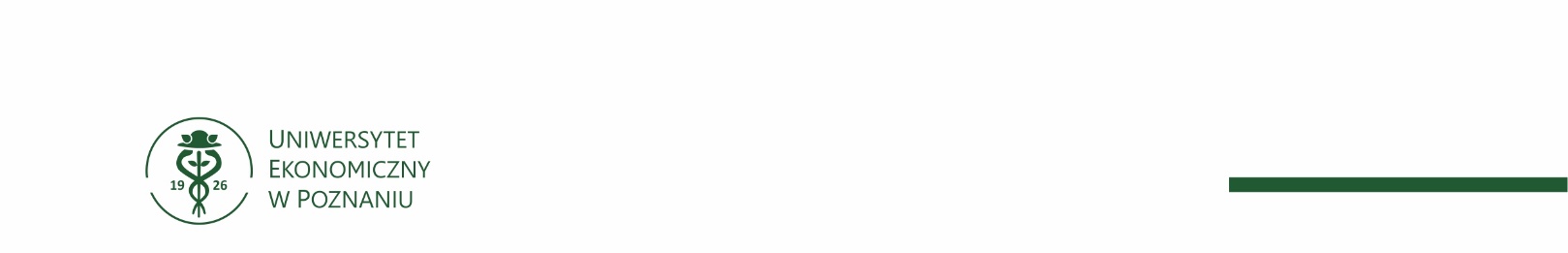                                                            SPECYFIKACJA WARUNKÓW ZAMÓWIENIAUniwersytet Ekonomiczny w PoznaniuAl. Niepodległości 10, 60-875 Poznańzaprasza do złożenia oferty w trybie art. 275 pkt 1 (trybie podstawowym bez negocjacji) o wartości zamówienia nieprzekraczającej progów unijnych o jakich stanowi art. 3 ustawy z 11 września 2019 r. - Prawo zamówień publicznych (Dz. U. z 2023 r. poz. 1605) – dalej PZP, na ROBOTĘ BUDOWLANĄ   pn:Przebudowa 18 piętra w budynku Collegium Altum należącego do Uniwersytetu Ekonomicznego w Poznaniu zlokalizowanego przy ul. Powstańców Wielkopolskich 16 wraz z pracami powiązanymi Nr postępowania: ZP/060/23I. Nazwa oraz adres ZamawiającegoUNIWERSYTET EKONOMICZNY W POZNANIUAl. Niepodległości 10NIP: 7770005497godziny pracy: 7:30 – 15:30tel. 61 85 69 279 mail: zp@ue.poznan.plUwaga! Zamawiający przypomina, że w toku postępowania zgodnie z art. 61 ust. 2 ustawy PZP komunikacja ustna (w tym telefoniczna) dopuszczalna jest jedynie w toku negocjacji lub dialogu oraz w odniesieniu do informacji, które nie są istotne. Zasady dotyczące sposobu komunikowania się zostały przez Zamawiającego umieszczone w rozdziale XIII pkt 3.II. Ochrona danych osobowychZgodnie z art. 13 ust. 1 i 2 rozporządzenia Parlamentu Europejskiego i Rady (UE) 2016/679 z dnia 27 kwietnia 2016 r. w sprawie ochrony osób fizycznych w związku z przetwarzaniem danych osobowych i w sprawie swobodnego przepływu takich danych oraz uchylenia dyrektywy 95/46/WE (ogólne rozporządzenie o danych) (Dz. U. UE L119 z dnia 4 maja 2016 r., str. 1; zwanym dalej „RODO”) informujemy, że:administratorem Pani/Pana danych osobowych jest Uniwersytet Ekonomiczny w Poznaniu;administrator wyznaczył Inspektora Danych Osobowych, z którym można się kontaktować pod adresem e-mail: rodo@ue.poznan.pl;Pani/Pana dane osobowe przetwarzane będą na podstawie art. 6 ust. 1 lit. c RODO w celu związanym z przedmiotowym postępowaniem o udzielenie zamówienia publicznego, prowadzonym w trybie podstawowym;odbiorcami Pani/Pana danych osobowych będą osoby lub podmioty, którym udostępniona zostanie dokumentacja postępowania w oparciu o art. 74 ustawy PZP;Pani/Pana dane osobowe będą przechowywane, zgodnie z art. 78 ust. 1 PZP przez okres 4 lat od dnia zakończenia postępowania o udzielenie zamówienia, a jeżeli czas trwania umowy przekracza 4 lata, okres przechowywania obejmuje cały czas trwania umowy;obowiązek podania przez Panią/Pana danych osobowych bezpośrednio Pani/Pana dotyczących jest wymogiem ustawowym określonym w przepisach ustawy PZP, związanym z udziałem w postępowaniu o udzielenie zamówienia publicznego;w odniesieniu do Pani/Pana danych osobowych decyzje nie będą podejmowane w sposób zautomatyzowany, stosownie do art. 22 RODO;posiada Pani/Pan:na podstawie art. 15 RODO prawo dostępu do danych osobowych Pani/Pana dotyczących (w przypadku, gdy skorzystanie z tego prawa wymagałoby po stronie administratora niewspółmiernie dużego wysiłku może zostać Pani/Pan zobowiązana do wskazania dodatkowych informacji mających na celu sprecyzowanie żądania, w szczególności podania nazwy lub daty postępowania o udzielenie zamówienia publicznego lub konkursu albo sprecyzowanie nazwy lub daty zakończonego postępowania o udzielenie zamówienia);na podstawie art. 16 RODO prawo do sprostowania Pani/Pana danych osobowych (skorzystanie z prawa do sprostowania nie może skutkować zmianą wyniku postępowania o udzielenie zamówienia publicznego ani zmianą postanowień umowy w zakresie niezgodnym z ustawą PZP oraz nie może naruszać integralności protokołu oraz jego załączników);na podstawie art. 18 RODO prawo żądania od administratora ograniczenia przetwarzania danych osobowych z zastrzeżeniem okresu trwania postępowania o udzielenie zamówienia publicznego lub konkursu oraz przypadków, o których mowa w art. 18 ust. 2 RODO (prawo do ograniczenia przetwarzania nie ma zastosowania w odniesieniu do przechowywania, w celu zapewnienia korzystania ze środków ochrony prawnej lub w celu ochrony praw innej osoby fizycznej lub prawnej, lub z uwagi na ważne względy interesu publicznego Unii Europejskiej lub państwa członkowskiego);prawo do wniesienia skargi do Prezesa Urzędu Ochrony Danych Osobowych, gdy uzna Pani/Pan, że przetwarzanie danych osobowych Pani/Pana dotyczących narusza przepisy RODO;  nie przysługuje Pani/Panu:w związku z art. 17 ust. 3 lit. b, d lub e RODO prawo do usunięcia danych osobowych;prawo do przenoszenia danych osobowych, o którym mowa w art. 20 RODO;na podstawie art. 21 RODO prawo sprzeciwu, wobec przetwarzania danych osobowych, gdyż podstawą prawną przetwarzania Pani/Pana danych osobowych jest art. 6 ust. 1 lit. c RODO; przysługuje Pani/Panu prawo wniesienia skargi do organu nadzorczego na niezgodne z RODO przetwarzanie Pani/Pana danych osobowych przez administratora. Organem właściwym dla przedmiotowej skargi jest Urząd Ochrony Danych Osobowych, ul. Stawki 2, 00-193 Warszawa.III. Tryb udzielania zamówienia/ informacje ogólneNiniejsze postępowanie prowadzone jest w trybie podstawowym o jakim stanowi art. 275 pkt 1 ustawy PZP oraz niniejszej Specyfikacji Warunków Zamówienia, zwaną dalej „SWZ”. Zamawiający nie przewiduje prowadzenia negocjacji. Szacunkowa wartość przedmiotowego zamówienia nie przekracza progów unijnych o jakich mowa w art. 3 ustawy PZP. Zgodnie z art. 310 pkt 1 ustawy PZP Zamawiający przewiduje możliwość unieważnienia przedmiotowego postępowania, jeżeli środki, które Zamawiający zamierzał przeznaczyć na sfinansowanie całości lub części zamówienia, nie zostaną mu przyznane.Zamawiający nie przewiduje aukcji elektronicznej.Zamawiający nie przewiduje złożenia oferty w postaci katalogów elektronicznych.Zamawiający nie prowadzi postępowania w celu zawarcia umowy ramowej.Zamawiający nie zastrzega możliwości ubiegania się o udzielenie zamówienia wyłącznie przez Wykonawców, o których mowa w art. 94 ustawy PZP.Zamawiający  nie dopuszcza składania ofert częściowych.Podział zamówienia na części został wprowadzony przez ustawodawcę, w celu zwiększenia konkurencyjności. Zgodnie z motywem 78 preambuły do dyrektywy klasycznej instytucje zamawiające należy zachęcać do dzielenia dużych zamówień na części. Podziału takiego można dokonać na zasadzie ilościowej, tak by wielkość poszczególnych zamówień lepiej odpowiadała możliwościom MŚP lub na zasadzie jakościowej, z uwzględnieniem różnych zaangażowanych branż i specjalizacji, tak by w większym stopniu dostosować treść poszczególnych zamówień do wyspecjalizowanych sektorów MŚP, lub według różnych kolejnych etapów zamówienia.  Brak możliwości podziału przedmiotu zamówienia na części wynika z następujących powodów: a) ewentualny podział zamówienia na części mógłby doprowadzić do sytuacji, w której wzrośnie koszt wykonania całości zamówienia, b) zawierając jedną umowę w sprawie zamówienia publicznego w przedmiotowym postępowaniu Zamawiający zmierza do obniżenia kosztów wykonania przedmiotu zamówienia, c) podział zamówienia na części mógłby zagrozić nadmiernym zwiększeniem kosztów wykonania zamówienia,d) brak podziału zamówienia na części nie ogranicza możliwości ubiegania się o zamówienie mniejszym podmiotom, w szczególności małym i średnim przedsiębiorstwom (nie utrudnia konkurencji).W związku z powyższym Zamawiający podjął decyzję o udzieleniu przedmiotowych zamówień w ramach jednego postępowania o udzielenie zamówienia publicznego.Zamówienie nie zostało podzielone na części ze względów organizacyjnych oraz celowości.Zamawiający nie dopuszcza składania ofert wariantowych oraz w postaci katalogów elektronicznych.Zamawiający  przewiduje udzielanie zamówień, o których mowa w art. 214 ust. 1 pkt 7 i 8.IV. Opis przedmiotu zamówienia  Strona prowadzonego postępowania: https://platformazakupowa.pl/pn/uep1.Przedmiotem zamówienia jest przebudowa 18 piętra w budynku Collegium Altum należącego do Uniwersytetu Ekonomicznego w Poznaniu zlokalizowanego przy ul. Powstańców Wielkopolskich 16 wraz z pracami powiązanymi Przedmiot umowy obejmuje roboty, prace i dostawy w następującym zakresie: Przebudowa 18 piętra budynku Collegium Altum zgodnie z dokumentacją projektową pn.: „Zmiana funkcji użytkowania wraz z aranżacją wnętrza 18 piętra w budynku Collegium Altum w Poznaniu” autorstwa ATTIK Projekt Mariusz Sobczak, Wykonanie otworu w stropie pomiędzy 18 i 19 piętrem zgodnie z dokumentacją projektową pn.: ,,Wykonanie otworu w stropie między 18 i 19 piętrem przeznaczonego do montażu windy gastronomicznej wraz z tymczasowym zabezpieczeniem otworu w budynku Collegium Altum” autorstwa ARCHIKOSTKA Architektoniczna Pracownia Autorska Marek Szapiel,Realizacja systemu automatycznej regulacji wydajności systemu wentylacji bytowej zgodnie z dokumentacją projektową pn.: „Projekt automatyki dla piętra +18 budynku Collegium Altum w Poznaniu” autorstwa BCD AUTOMATYKA M. Mareczko,Wykonanie prac uzupełniających do wymienionych pod lit. a)  polegających na opracowaniu projektów warsztatowych, ich uzgodnieniu z Zamawiającym i Nadzorem Autorskim oraz realizacji na ich podstawie prac budowlanych, instalacyjnych, montażowych oraz dostaw wyposażenia,Przeprowadzenie ponownego uruchomienia, regulacji oraz optymalizacji działania instalacji wentylacji bytowo-pożarowej, po przeprowadzonej rozbudowie ww. instalacji wentylacyjnej na 18 piętrze,Opracowanie dokumentacji powykonawczej w wersji papierowej i elektronicznej dla robót budowlanych i instalacyjnych zrealizowanych przez Wykonawcę wymienionych pod lit. a)- d) z podziałem na dokumentację powykonawczą wykonaną na podstawie projektu budowlanego oraz projektów wykonawczych.Szczegółowy opis przedmiotu zamówienia został określony w załączniku nr 11 do SWZ.Wymagania  związane z realizacją zamówienia w zakresie zatrudnienia przez Wykonawcę lub podwykonawcę na podstawie  umowy o pracę – zgodnie z art. 95 ustawy Pzp  zostały określone w załączniku nr 8 do SWZWymagania jakościowe odnoszące się do co najmniej głównych elementów składających się na przedmiot zamówienia:Wymagania jakościowe zostały określone przez Zamawiającego w  dokumentacji projektowej.Na podstawie art. 246 ust. 2 ustawy Pzp Zamawiający określa wymagania jakościowe odnoszące się do co najmniej głównych elementów składających się na przedmiot zamówienia:- określenie  w dokumentacji projektowej przeznaczenia, elementów i standardów jakościowych  odpowiadających wymaganiom dla tożsamych robót,- określenie norm i wymagań w dokumentacji projektowej zgodnie z  przepisami prawa powszechnie obowiązującego.
          - spełniając w ten sposób wymóg zastosowania kryterium ceny jako jedynego kryterium oceny ofert wynikający z art. 246  ust. 2 ustawy Pzp.Ze względu na charakter przedmiotu zamówienia w opisie przedmiotu zamówienia zostały uwzględnione rozwiązania dotyczące dostępności dla osób niepełnosprawnych określone w art. 100 ustawy Pzp.Wspólny Słownik Zamówień CPV: Główny kod CPV: 45453000-7 – Roboty remontowe i renowacyjne.Dodatkowy kod CPV: 45111100-09 – Roboty w zakresie burzenia.45300000-0 Roboty instalacyjne w budynkach.45214400-4 Roboty budowlane w zakresie obiektów budowlanych związanych ze szkolnictwem wyższym45450000-6 Roboty budowlane wykończeniowe.45310000-3 Roboty instalacyjne elektryczneV. Wizja lokalnaZamawiający informuje, iż wyznacza wizję lokalną na dzień: 12.01. 2024 r. o godz. 12:00Zainteresowanych Wykonawców Zamawiający prosi o przybycie w wyznaczonym dniu do budynku Uniwersytetu Ekonomicznego w Poznaniu przy al. Niepodległości 10  i oczekiwanie w holu budynku A na parterze na pracownika Zamawiającego.Zamawiający informuje, iż odbycie wizji lokalnej nie jest obowiązkowe wobec tego nie będzie miał zastosowania przepis art.226 ust.1 pkt 18 ustawy Pzp.VI. PodwykonawstwoWykonawca może powierzyć wykonanie części zamówienia podwykonawcy (podwykonawcom). Zamawiający nie zastrzega obowiązku osobistego wykonania przez Wykonawcę kluczowych części zamówienia.Zamawiający wymaga, aby w przypadku powierzenia części zamówienia podwykonawcom, Wykonawca wskazał w ofercie części zamówienia, których wykonanie zamierza powierzyć podwykonawcom oraz podał (o ile są mu wiadome na tym etapie) nazwy (firmy) tych podwykonawców..VII. Termin wykonania zamówieniaOd dnia zawarcia umowy w terminie 180 dni.VIII. Warunki udziału w postępowaniuO udzielenie zamówienia mogą ubiegać się Wykonawcy, którzy nie podlegają wykluczeniu na zasadach określonych w Rozdziale IX SWZ, oraz spełniają określone przez Zamawiającego warunki udziału w postępowaniu.O udzielenie zamówienia mogą ubiegać się Wykonawcy, którzy spełniają warunki dotyczące:zdolności do występowania w obrocie gospodarczym:nie dotyczyuprawnień do prowadzenia określonej działalności gospodarczej lub zawodowej, o ile wynika to z odrębnych przepisów:nie dotyczysytuacji ekonomicznej lub finansowej:Wykonawca musi posiadać wykazanie rocznego przychodu lub przychodu w obszarze objętym zamówieniem  za okres  nie dłuższy niż ostatnie 3 lata obrotowe w wysokości 3 000 000,00 zł brutto złotych – a jeżeli okres działalności jest krótszy - za ten okres.zdolności technicznej lub zawodowej: Wykonawca musi posiadać wiedzę i doświadczenie w zakresie wykonania robót ogólno-budowlanych – Wykonawca spełni ten warunek, jeżeli wykaże, że w okresie ostatnich 5 lat przed upływem terminu składania ofert, a jeżeli okres prowadzenia działalności jest krótszy - w tym okresie, wykonał należycie co najmniej dwa zlecenia obejmujące wykonanie robót ogólno-budowlanych o wartości min. 3 000 000,00 zł brutto  każda (obejmuje również wykonanie zlecenia w charakterze podwykonawcy) Zamawiający nie wprowadza żadnych wymagań w zakresie pkt. 1-2Zamawiający może na każdym etapie postępowania, uznać, że Wykonawca nie posiada wymaganych zdolności, jeżeli posiadanie przez Wykonawcę sprzecznych interesów, w szczególności zaangażowanie zasobów technicznych lub zawodowych Wykonawcy w inne przedsięwzięcia gospodarcze Wykonawcy może mieć negatywny wpływ na realizację zamówienia. IX. Podstawy wykluczenia z postępowaniaZ postępowania o udzielenie zamówienia wyklucza się Wykonawców, w stosunku do których zachodzi którakolwiek z okoliczności wskazanych w art. 108 ust. 1 PZP oraz art. 7 ust. 1 ustawy z dnia 13 kwietnia 2022 r. o szczególnych rozwiązaniach w zakresie przeciwdziałania wspieraniu agresji na Ukrainę oraz służących ochronie bezpieczeństwa narodowego (Dz. U. z 2023 r. poz. 1497).Wykluczenie Wykonawcy następuje zgodnie z art. 111 PZP X. Podmiotowe środki dowodowe. Oświadczenia i dokumenty, jakie zobowiązani są dostarczyć Wykonawcy w celu potwierdzenia spełniania warunków udziału w postępowaniu oraz wykazania braku podstaw wykluczeniaDo oferty  ( formularz oferty – załącznik nr 1) Wykonawca zobowiązany jest dołączyć aktualne na dzień składania ofert oświadczenie o spełnianiu warunków udziału w postępowaniu oraz o braku podstaw do wykluczenia z postępowania – Załącznikiem nr 2  do SWZ, Załącznikiem nr 3 do SWZ, Załącznikiem 4 do SWZ oraz Załącznikiem nr 5 do SWZ.Przedmiotowe  środki dowodowe wymagane od Wykonawcy obejmują:Zamawiający nie wymaga w niniejszym postępowaniu.Informacje zawarte w oświadczeniu, o którym mowa w pkt 1 stanowią wstępne potwierdzenie, że Wykonawca nie podlega wykluczeniu oraz spełnia warunki udziału w postępowaniu.Zamawiający wzywa Wykonawcę, którego oferta została najwyżej oceniona, do złożenia w wyznaczonym terminie, nie krótszym niż 5 dni od dnia wezwania, podmiotowych środków dowodowych, jeżeli wymagał ich złożenia w ogłoszeniu o zamówieniu lub dokumentach zamówienia, aktualnych na dzień złożenia podmiotowych środków dowodowych.Podmiotowe środki dowodowe wymagane od Wykonawcy obejmują:wykaz robót budowlanych, wykonanych nie wcześniej niż w okresie ostatnich 5 lat, a jeżeli okres prowadzenia działalności jest krótszy w tym okresie  o wartości minimum 3 000 000 zł. brutto  każda wraz z podaniem ich rodzaju, wartości, daty i miejsca  wykonywania oraz podmiotów, na rzecz których roboty zostały wykonane, oraz załączeniem dowodów określających czy te roboty budowalne  zostały wykonane należycie, przy czym dowodami, o których mowa, są referencje bądź inne dokumenty sporządzone przez podmiot, na rzecz którego roboty budowalne zostały wykonane , a jeżeli  wykonawca z przyczyn  niezależnych od niego nie jest w stanie uzyskać tych dokumentów - inne odpowiednie dokumenty. Dokument ten ma potwierdzać spełnienie wymagań wskazanych w pkt VIII. 2.4)  - Załącznik nr 6 do SWZ.oświadczenie Wykonawcy o przychodzie - dokument ten ma potwierdzać spełnienie wymagań wskazanych w pkt VIII. 2.3) SWZ  - Załącznik nr 7 do SWZ.W zakresie nieuregulowanym ustawą PZP lub niniejszą SWZ do oświadczeń i dokumentów składanych przez Wykonawcę w postępowaniu zastosowanie mają w szczególności przepisy rozporządzenia Ministra Rozwoju Pracy i Technologii z dnia 23 grudnia 2020 r. w sprawie podmiotowych środków dowodowych oraz innych dokumentów lub oświadczeń, jakich może żądać Zamawiający od Wykonawcy oraz rozporządzenia Prezesa Rady Ministrów z dnia 30  grudnia 2020 r. w sprawie sposobu sporządzania i przekazywania informacji oraz wymagań technicznych dla dokumentów elektronicznych oraz środków komunikacji elektronicznej w postępowaniu o udzielenie zamówienia publicznego lub konkursie.XI. Poleganie na zasobach innych podmiotówWykonawca może w celu potwierdzenia spełniania warunków udziału polegać na zdolnościach technicznych lub zawodowych podmiotów udostępniających zasoby, niezależnie od charakteru prawnego łączących go z nimi stosunków prawnych.W odniesieniu do warunków dotyczących doświadczenia, Wykonawcy mogą polegać na zdolnościach podmiotów udostępniających zasoby, jeśli podmioty te wykonają świadczenie do realizacji którego te zdolności są wymagane.Wykonawca, który polega na zdolnościach lub sytuacji podmiotów udostępniających zasoby, składa, wraz z ofertą, zobowiązanie podmiotu udostępniającego zasoby do oddania mu do dyspozycji niezbędnych zasobów na potrzeby realizacji danego zamówienia lub inny podmiotowy środek dowodowy potwierdzający, że Wykonawca realizując zamówienie, będzie dysponował niezbędnymi zasobami tych podmiotów. Zamawiający ocenia, czy udostępniane Wykonawcy przez podmioty udostępniające zasoby zdolności techniczne lub zawodowe, pozwalają na wykazanie przez Wykonawcę spełniania warunków udziału w postępowaniu, a także bada, czy nie zachodzą wobec tego podmiotu podstawy wykluczenia, które zostały przewidziane względem Wykonawcy.Jeżeli zdolności techniczne lub zawodowe podmiotu udostępniającego zasoby nie potwierdzają spełniania przez Wykonawcę warunków udziału w postępowaniu lub zachodzą wobec tego podmiotu podstawy wykluczenia, Zamawiający żąda, aby Wykonawca w terminie określonym przez Zamawiającego zastąpił ten podmiot innym podmiotem lub podmiotami albo wykazał, że samodzielnie spełnia warunki udziału w postępowaniu.UWAGA: Wykonawca nie może, po upływie terminu składania ofert, powoływać się na zdolności lub sytuację podmiotów udostępniających zasoby, jeżeli na etapie składania ofert nie polegał on w danym zakresie na zdolnościach lub sytuacji podmiotów udostępniających zasoby.Wykonawca, w przypadku polegania na zdolnościach lub sytuacji podmiotów udostępniających zasoby, przedstawia oświadczenie podmiotu udostępniającego zasoby, potwierdzające brak podstaw wykluczenia tego podmiotu oraz odpowiednio spełnianie warunków udziału w postępowaniu, w zakresie, w jakim Wykonawca powołuje się na jego zasoby, zgodnie z katalogiem dokumentów określonych w Rozdziale X SWZ.XII. Informacja dla Wykonawców wspólnie ubiegających się o udzielenie zamówieniaWykonawcy mogą wspólnie ubiegać się o udzielenie zamówienia. W takim przypadku Wykonawcy ustanawiają pełnomocnika do reprezentowania ich w postępowaniu albo do reprezentowania i zawarcia umowy w sprawie zamówienia publicznego. Pełnomocnictwo winno być załączone do oferty. W przypadku Wykonawców wspólnie ubiegających się o udzielenie zamówienia, oświadczenia, o których mowa w Rozdziale X ust. 1 SWZ, składa każdy z Wykonawców. Oświadczenia te potwierdzają brak podstaw wykluczenia oraz spełnianie warunków udziału w zakresie, w jakim każdy z Wykonawców wykazuje spełnianie warunków udziału w postępowaniu.Wykonawcy wspólnie ubiegający się o udzielenie zamówienia dołączają do oferty oświadczenie, z którego wynika, które prace wykonają poszczególni Wykonawcy.Oświadczenia i dokumenty potwierdzające brak podstaw do wykluczenia z postępowania składa każdy z Wykonawców wspólnie ubiegających się o zamówienie.W przypadku Wykonawców wspólnie ubiegających się o udzielenie zamówienia, warunek dotyczący zdolności technicznej lub zawodowej wskazany w pkt. VIII musi spełniać co najmniej jeden z członków Konsorcjum.XIII. Informacje o sposobie porozumiewania się Zamawiającego z Wykonawcami oraz przekazywania oświadczeń lub dokumentówOsobą uprawnioną do kontaktu z Wykonawcami jest Renata Glinkowska.Postępowanie prowadzone jest w języku polskim w formie elektronicznej za pośrednictwem platformazakupowa.pl pod adresem https://platformazakupowa.pl/pn/uepW celu skrócenia czasu udzielenia odpowiedzi na pytania preferuje się, aby komunikacja między Zamawiającym a Wykonawcami, w tym wszelkie oświadczenia, wnioski, zawiadomienia oraz informacje, przekazywane były za pośrednictwem platformazakupowa.pl i formularza „Wyślij wiadomość do Zamawiającego”. Za datę przekazania (wpływu) oświadczeń, wniosków, zawiadomień oraz informacji przyjmuje się datę ich przesłania za pośrednictwem platformazakupowa.pl poprzez kliknięcie przycisku  „Wyślij wiadomość do Zamawiającego” po których pojawi się komunikat, że wiadomość została wysłana do Zamawiającego. Zamawiający dopuszcza, opcjonalnie, komunikację za pośrednictwem poczty elektronicznej. Adres poczty elektronicznej osoby uprawnionej do kontaktu z Wykonawcami: zp@ue.poznan.plZamawiający będzie przekazywał Wykonawcom informacje za pośrednictwem platformazakupowa.pl. Informacje dotyczące odpowiedzi na pytania, zmiany specyfikacji, zmiany terminu składania i otwarcia ofert Zamawiający będzie zamieszczał na platformie w sekcji “Komunikaty”. Korespondencja, której zgodnie z obowiązującymi przepisami adresatem jest konkretny Wykonawca, będzie przekazywana za pośrednictwem platformazakupowa.pl do konkretnego Wykonawcy.Wykonawca jako podmiot profesjonalny ma obowiązek sprawdzania komunikatów i wiadomości bezpośrednio na platformazakupowa.pl przesłanych przez Zamawiającego, gdyż system powiadomień może ulec awarii lub powiadomienie może trafić do folderu SPAM.Zamawiający, zgodnie z § 11 ust. 2 ROZPORZĄDZENIA PREZESA RADY MINISTRÓW z dnia 30 grudnia 2020 r. w sprawie sposobu sporządzania i przekazywania informacji oraz wymagań technicznych dla dokumentów elektronicznych oraz środków komunikacji elektronicznej w postępowaniu o udzielenie zamówienia publicznego lub konkursie zamieszcza wymagania dotyczące specyfikacji połączenia, formatu przesyłanych danych oraz szyfrowania i oznaczania czasu przekazania i odbioru danych za pośrednictwem platformazakupowa.pl, tj.:stały dostęp do sieci Internet o gwarantowanej przepustowości nie mniejszej niż 512 kb/s,komputer klasy PC lub MAC o następującej konfiguracji: pamięć min. 2 GB Ram, procesor Intel IV 2 GHZ lub jego nowsza wersja, jeden z systemów operacyjnych - MS Windows 7, Mac Os x 10 4, Linux, lub ich nowsze wersje,zainstalowana dowolna przeglądarka internetowa, w przypadku Internet Explorer minimalnie wersja 10 0.,włączona obsługa JavaScript,zainstalowany program Adobe Acrobat Reader lub inny obsługujący format plików pdf,Platformazakupowa.pl działa według standardu przyjętego w komunikacji sieciowej - kodowanie UTF8,Oznaczenie czasu odbioru danych przez platformę zakupową stanowi datę oraz dokładny czas (hh:mm:ss) generowany wg czasu lokalnego serwera synchronizowanego z zegarem Głównego Urzędu Miar.Wykonawca, przystępując do niniejszego postępowania o udzielenie zamówienia publicznego:akceptuje warunki korzystania z platformazakupowa.pl określone w Regulaminie zamieszczonym na stronie internetowej pod linkiem  w zakładce „Regulamin" oraz uznaje go za wiążący,zapoznał i stosuje się do Instrukcji składania ofert/wniosków dostępnej pod linkiem. Zamawiający nie ponosi odpowiedzialności za złożenie oferty w sposób niezgodny z Instrukcją korzystania z platformazakupowa.pl, w szczególności za sytuację, gdy Zamawiający zapozna się z treścią oferty przed upływem terminu składania ofert (np. złożenie oferty w zakładce „Wyślij wiadomość do Zamawiającego”). Taka oferta zostanie uznana przez Zamawiającego za ofertę handlową i nie będzie brana pod uwagę w przedmiotowym postępowaniu ponieważ nie został spełniony obowiązek narzucony w art. 221 Ustawy Prawo Zamówień Publicznych.Zamawiający informuje, że instrukcje korzystania z platformazakupowa.pl dotyczące w szczególności logowania, składania wniosków o wyjaśnienie treści SWZ, składania ofert oraz innych czynności podejmowanych w niniejszym postępowaniu przy użyciu platformazakupowa.pl znajdują się w zakładce „Instrukcje dla Wykonawców" na stronie internetowej pod adresem: https://platformazakupowa.pl/strona/45-instrukcjeXIV. Opis sposobu przygotowania ofert oraz dokumentów wymaganych przez Zamawiającego w SWZOferta, wniosek oraz przedmiotowe środki dowodowe (jeżeli były wymagane) składane elektronicznie muszą zostać podpisane elektronicznym kwalifikowanym podpisem lub podpisem zaufanym lub podpisem osobistym. W procesie składania oferty, wniosku w tym przedmiotowych środków dowodowych na platformie, kwalifikowany podpis elektroniczny lub podpis zaufany lub podpis osobisty Wykonawca składa bezpośrednio na dokumencie, który następnie przesyła do systemu.Poświadczenia za zgodność z oryginałem dokonuje odpowiednio Wykonawca, podmiot, na którego zdolnościach lub sytuacji polega Wykonawca, Wykonawcy wspólnie ubiegający się o udzielenie zamówienia publicznego albo podwykonawca, w zakresie dokumentów, które każdego z nich dotyczą. Poprzez oryginał należy rozumieć dokument podpisany kwalifikowanym podpisem elektronicznym lub podpisem zaufanym lub podpisem osobistym przez osobę upoważnioną. Poświadczenie za zgodność z oryginałem następuje w formie elektronicznej podpisane kwalifikowanym podpisem elektronicznym lub podpisem zaufanym lub podpisem osobistym przez osobę upoważnioną.Oferta powinna być:sporządzona na podstawie załączników niniejszej SWZ w języku polskim,złożona przy użyciu środków komunikacji elektronicznej tzn. za pośrednictwem platformazakupowa.pl,podpisana kwalifikowanym podpisem elektronicznym lub podpisem zaufanym lub podpisem osobistym przez osobę/osoby upoważnioną/upoważnione.Podpisy kwalifikowane wykorzystywane przez Wykonawców do podpisywania wszelkich plików muszą spełniać “Rozporządzenie Parlamentu Europejskiego i Rady w sprawie identyfikacji elektronicznej i usług zaufania w odniesieniu do transakcji elektronicznych na rynku wewnętrznym (eIDAS) (UE) nr  10/2014 - od 1 lipca 2016 roku”.W przypadku wykorzystania formatu podpisu XAdES zewnętrzny. Zamawiający wymaga dołączenia odpowiedniej ilości plików tj. podpisywanych plików z danymi oraz plików XAdES.Zgodnie z art. 18 ust. 3 ustawy Pzp, nie ujawnia się informacji stanowiących tajemnicę przedsiębiorstwa, w rozumieniu przepisów o zwalczaniu nieuczciwej konkurencji. Jeżeli Wykonawca, nie później niż w terminie składania ofert, w sposób niebudzący wątpliwości zastrzegł, że nie mogą być one udostępniane oraz wykazał, załączając stosowne wyjaśnienia, iż zastrzeżone informacje stanowią tajemnicę przedsiębiorstwa. Na platformie w formularzu składania oferty znajduje się miejsce wyznaczone do dołączenia części oferty stanowiącej tajemnicę przedsiębiorstwa.Wykonawca, za pośrednictwem platformazakupowa.pl może przed upływem terminu do składania ofert zmienić lub wycofać ofertę. Sposób dokonywania zmiany lub wycofania oferty zamieszczono w instrukcji zamieszczonej na stronie internetowej pod adresem:https://platformazakupowa.pl/strona/45-instrukcjeKażdy z Wykonawców może złożyć tylko jedną ofertę. Złożenie większej liczby ofert lub oferty zawierającej propozycje wariantowe spowoduje podlegać będzie odrzuceniu.Ceny oferty muszą zawierać wszystkie koszty, jakie musi ponieść Wykonawca, aby zrealizować zamówienie z najwyższą starannością oraz ewentualne rabaty.Dokumenty i oświadczenia składane przez Wykonawcę powinny być w języku polskim, chyba że w SWZ dopuszczono inaczej. W przypadku załączenia dokumentów sporządzonych w innym języku niż dopuszczony, Wykonawca zobowiązany jest załączyć tłumaczenie na język polski.Zgodnie z definicją dokumentu elektronicznego z art.3 ustęp 2 Ustawy o informatyzacji działalności podmiotów realizujących zadania publiczne, opatrzenie pliku kwalifikowanym podpisem elektronicznym, zaufanym lub osobistym jest jednoznaczne z podpisaniem oryginału dokumentu, z wyjątkiem kopii poświadczonych odpowiednio przez innego Wykonawcę ubiegającego się wspólnie z nim o udzielenie zamówienia, przez podmiot, na którego zdolnościach lub sytuacji polega Wykonawca, albo przez podwykonawcę.Maksymalny rozmiar jednego pliku przesyłanego za pośrednictwem dedykowanych formularzy do: złożenia, zmiany, wycofania oferty wynosi 150 MB natomiast przy komunikacji wielkość pliku to maksymalnie 500 MB.Formaty plików wykorzystywanych przez Wykonawców powinny być zgodne z Załącznikiem nr 2 do “Rozporządzenia Rady Ministrów w sprawie Krajowych Ram Interoperacyjności, minimalnych wymagań dla rejestrów publicznych i wymiany informacji w postaci elektronicznej oraz minimalnych wymagań dla systemów teleinformatycznych”, zwanego dalej Rozporządzeniem KRI.Zamawiający rekomenduje wykorzystanie formatów: .pdf .doc .docx .xls .xlsx .jpg (.jpeg) ze szczególnym wskazaniem na .pdfW celu ewentualnej kompresji danych Zamawiający rekomenduje wykorzystanie jednego z formatów:.zip .7ZZamawiający zwraca uwagę na ograniczenia wielkości plików podpisywanych profilem zaufanym, który wynosi maksymalnie 10MB, oraz na ograniczenie wielkości plików podpisywanych w aplikacji eDoApp służącej do składania podpisu osobistego, który wynosi maksymalnie 5MB.W przypadku stosowania przez Wykonawcę kwalifikowanego podpisu elektronicznego:Ze względu na niskie ryzyko naruszenia integralności pliku oraz łatwiejszą weryfikację podpisu Zamawiający zaleca, w miarę możliwości, przekonwertowanie plików składających się na ofertę do formatu pdf i opatrzenie ich podpisem kwalifikowanym w formacie PAdES. Pliki w innych formatach niż PDF zaleca się opatrzyć podpisem w formacie XAdES o typie zewnętrznym. Wykonawca powinien pamiętać, aby plik z podpisem przekazywać łącznie z dokumentem podpisywanym.Zamawiający rekomenduje wykorzystanie podpisu z kwalifikowanym znacznikiem czasu.Zamawiający zaleca aby w przypadku podpisywania pliku przez kilka osób, stosować podpisy tego samego rodzaju. Podpisywanie różnymi rodzajami podpisów np. osobistym i kwalifikowanym może doprowadzić do problemów w weryfikacji plików. Zamawiający zaleca, aby Wykonawca z odpowiednim wyprzedzeniem przetestował możliwość prawidłowego wykorzystania wybranej metody podpisania plików oferty.Osobą składającą ofertę powinna być osoba kontaktowa podawana w dokumentacji.Ofertę należy przygotować z należytą starannością dla podmiotu ubiegającego się o udzielenie zamówienia publicznego i zachowaniem odpowiedniego odstępu czasu do zakończenia przyjmowania ofert/wniosków. Sugerujemy złożenie oferty na 24 godziny przed terminem składania ofert/wniosków. Jeśli Wykonawca pakuje dokumenty np. w plik w formacie zip, zaleca się wcześniejsze podpisanie każdego ze skompresowanych plików. Zamawiający zaleca aby nie wprowadzać jakichkolwiek zmian w plikach po podpisaniu ich podpisem kwalifikowanym. Może to skutkować naruszeniem integralności plików, co równoważne będzie z koniecznością odrzucenia oferty.XV. Sposób obliczania ceny ofertyWykonawca podaje cenę za realizację przedmiotu zamówienia zgodnie ze wzorem Formularza Ofertowego, stanowiącego Załącznik nr 1 do SWZ. Cena ofertowa brutto musi uwzględniać wszystkie koszty związane z realizacją przedmiotu zamówienia zgodnie z opisem przedmiotu zamówienia oraz istotnymi postanowieniami umowy określonymi w niniejszej SWZ. Cena podana na Formularzu Ofertowym jest ceną ostateczną, niepodlegającą negocjacji i wyczerpującą wszelkie należności Wykonawcy wobec Zamawiającego związane z realizacją przedmiotu zamówienia.Cena oferty powinna być wyrażona w złotych polskich (PLN) z dokładnością do dwóch miejsc po przecinku.Zamawiający nie przewiduje rozliczeń w walucie obcej.Wyliczona cena oferty brutto będzie służyć do porównania złożonych ofert i do rozliczenia w trakcie realizacji zamówienia.Jeżeli została złożona oferta, której wybór prowadziłby do powstania u Zamawiającego obowiązku podatkowego zgodnie z ustawą z dnia 11 marca 2004 r. o podatku od towarów i usług (Dz. U. z 2018 r. poz. 2174, z późn. zm.), dla celów zastosowania kryterium ceny lub kosztu Zamawiający dolicza do przedstawionej w tej ofercie ceny kwotę podatku od towarów i usług, którą miałby obowiązek rozliczyć. W ofercie, o której mowa w ust. 1, Wykonawca ma obowiązek:1)	poinformowania Zamawiającego, że wybór jego oferty będzie prowadził do powstania u Zamawiającego obowiązku podatkowego;2)	wskazania nazwy (rodzaju) towaru lub usługi, których dostawa lub świadczenie będą prowadziły do powstania obowiązku podatkowego;3)	wskazania wartości towaru lub usługi objętego obowiązkiem podatkowym Zamawiającego, bez kwoty podatku;4)	wskazania stawki podatku od towarów i usług, która zgodnie z wiedzą Wykonawcy, będzie miała zastosowanie.Wzór Formularza Ofertowego został opracowany przy założeniu, iż wybór oferty nie będzie prowadzić do powstania u Zamawiającego obowiązku podatkowego w zakresie podatku VAT. W przypadku, gdy Wykonawca zobowiązany jest złożyć oświadczenie o powstaniu u Zamawiającego obowiązku podatkowego, to winien odpowiednio zmodyfikować treść formularza.  XVI. Wymagania dotyczące wadiumWykonawca zobowiązany jest do zabezpieczenia swojej oferty wadium w wysokości: 30 000,00 zł  (słownie: trzydzieści tysięcy  złotych  00/100.);Wadium wnosi się przed upływem terminu składania ofert.Wadium może być wnoszone w jednej lub kilku następujących formach:pieniądzu; gwarancjach bankowych;gwarancjach ubezpieczeniowych;poręczeniach udzielanych przez podmioty, o których mowa w art. 6b ust. 5 pkt 2 ustawy z dnia 9 listopada 2000 r. o utworzeniu Polskiej Agencji Rozwoju Przedsiębiorczości (Dz. U. z 2020 r. poz. 299).Wadium w formie pieniądza należy wnieść przelewem na konto w Santander Bank Polska S.A, 4 Oddział Poznań  nr rachunku 08 1090 1476 0000 0001 4228 6053  z dopiskiem „Wadium – ZP/060/23”.UWAGA: Za termin wniesienia wadium w formie pieniężnej zostanie przyjęty termin uznania rachunku Zamawiającego.Wadium wnoszone w formie poręczeń lub gwarancji musi być złożone jako oryginał gwarancji lub poręczenia w postaci elektronicznej i spełniać co najmniej poniższe wymagania:musi obejmować odpowiedzialność za wszystkie przypadki powodujące utratę wadium przez Wykonawcę określone w ustawie PZP z jej treści powinno jednoznacznie wynikać zobowiązanie gwaranta do zapłaty całej kwoty wadium;powinno być nieodwołalne i bezwarunkowe oraz płatne na pierwsze żądanie;termin obowiązywania poręczenia lub gwarancji nie może być krótszy niż termin związania ofertą (z zastrzeżeniem iż pierwszym dniem związania ofertą jest dzień składania ofert); w treści poręczenia lub gwarancji powinna znaleźć się nazwa oraz numer przedmiotowego postępowania;beneficjentem poręczenia lub gwarancji jest: Uniwersytet Ekonomiczny w Poznaniu.w przypadku Wykonawców wspólnie ubiegających się o udzielenie zamówienia (art. 58 PZP), Zamawiający wymaga aby poręczenie lub gwarancja obejmowała swą treścią (tj. zobowiązanych z tytułu poręczenia lub gwarancji) wszystkich Wykonawców wspólnie ubiegających się o udzielenie zamówienia lub aby z jej treści wynikało, że zabezpiecza ofertę Wykonawców wspólnie ubiegających się o udzielenie zamówienia (konsorcjum);Oferta Wykonawcy, który nie wniesie wadium, wniesie wadium w sposób nieprawidłowy lub nie utrzyma wadium nieprzerwanie do upływu terminu związania ofertą lub złoży wniosek o zwrot wadium w przypadku, o którym mowa w art. 98 ust. 2 pkt 3 PZP zostanie odrzucona.Zasady zwrotu oraz okoliczności zatrzymania wadium określa art. 98 PZPXVII. Termin związania ofertąWykonawca będzie związany ofertą przez okres 30 dni, tj. do 22.02.2024 r. Bieg terminu związania ofertą rozpoczyna się wraz z upływem terminu składania ofert.W przypadku, gdy wybór najkorzystniejszej oferty nie nastąpi przed upływem terminu związania ofertą wskazanego w ust. 1, Zamawiający przed upływem terminu związania ofertą zwraca się jednokrotnie do Wykonawców o wyrażenie zgody na przedłużenie tego terminu o wskazywany przez niego okres, nie dłuższy niż 30 dni. Przedłużenie terminu związania ofertą wymaga złożenia przez Wykonawcę pisemnego oświadczenia o wyrażeniu zgody na przedłużenie terminu związania ofertą.Odmowa wyrażenia zgody na przedłużenie terminu związania ofertą nie powoduje utraty wadium.XVIII. Miejsce i termin składania ofertOfertę wraz z wymaganymi dokumentami należy umieścić na platformazakupowa.pl pod adresem: https://platformazakupowa.pl/pn/uep w myśl Ustawy PZP na stronie internetowej prowadzonego postępowania do dnia 24.01 2024 r. do godziny 8:00.Do oferty należy dołączyć wszystkie wymagane w SWZ dokumenty.Po wypełnieniu Formularza składania oferty lub wniosku i dołączenia wszystkich wymaganych załączników należy kliknąć przycisk „Przejdź do podsumowania”.Oferta lub wniosek składana elektronicznie musi zostać podpisana elektronicznym podpisem kwalifikowanym, podpisem zaufanym lub podpisem osobistym. W procesie składania oferty za pośrednictwem platformazakupowa.pl, Wykonawca powinien złożyć podpis bezpośrednio na dokumentach przesłanych za pośrednictwem platformazakupowa.pl. Zalecamy stosowanie podpisu na każdym załączonym pliku osobno, w szczególności wskazanych w art. 63 ust 1 oraz ust.2 Pzp, gdzie zaznaczono, iż oferty, wnioski o dopuszczenie do udziału w postępowaniu oraz oświadczenie, o którym mowa w art. 125 ust.1 sporządza się, pod rygorem nieważności, w postaci lub formie elektronicznej i opatruje się odpowiednio w odniesieniu do wartości postępowania kwalifikowanym podpisem elektronicznym, podpisem zaufanym lub podpisem osobistym.Za datę złożenia oferty przyjmuje się datę jej przekazania w systemie (platformie) w drugim kroku składania oferty poprzez kliknięcie przycisku “Złóż ofertę” i wyświetlenie się komunikatu, że oferta została zaszyfrowana i złożona.Szczegółowa instrukcja dla Wykonawców dotycząca złożenia, zmiany i wycofania oferty znajduje się na stronie internetowej pod adresem: https://platformazakupowa.pl/strona/45-instrukcjeXIX. Otwarcie ofertOtwarcie ofert nastąpi 5 minut po upływie terminu składania ofert. Otwarcie ofert jest niejawne.Otwarcie ofert nastąpi przy użyciu systemu teleinformatycznego. W przypadku awarii tego systemu, która powoduje brak możliwości otwarcia ofert w terminie określonym przez Zamawiającego, otwarcie ofert następuje niezwłocznie po usunięciu awarii.Zamawiający poinformuje o ewentualnej zmianie terminu otwarcia ofert na stronie internetowej prowadzonego postępowania.Zamawiający, niezwłocznie po otwarciu ofert, udostępni na stronie internetowej prowadzonego postępowania informacje o:1)	nazwach albo imionach i nazwiskach oraz siedzibach lub miejscach prowadzonej działalności gospodarczej albo miejscach zamieszkania Wykonawców, których oferty zostały otwarte;2)	cenach lub kosztach zawartych w ofertach.Informacja zostanie opublikowana na stronie postępowania na platformazakupowa.pl w sekcji ,,Komunikaty”.Uwaga! Zgodnie z Ustawą PZP Zamawiający nie ma obowiązku przeprowadzania jawnej sesji otwarcia ofert w sposób jawny z udziałem Wykonawców lub transmitowania sesji otwarcia za pośrednictwem elektronicznych narzędzi do przekazu wideo on-line a ma jedynie takie uprawnienie.XX. Opis kryteriów oceny ofert wraz z podaniem wag tych kryteriów i sposobu oceny ofert Przy wyborze najkorzystniejszej oferty Zamawiający będzie się kierował następującymi kryteriami oceny ofert:    Cena: 100 pkt Zasada oceny ofert w kryterium cenaCena: 100 pktKryterium:  „Cena” zostanie oceniony w sposób następujący:cena najniższa brutto*Cena = ------------------------------------------------  x 100 pkt     cena oferty ocenianej brutto* spośród wszystkich złożonych ofert niepodlegających odrzuceniuPodstawą przyznania punktów w kryterium „cena” będzie cena ofertowa brutto podana przez Wykonawcę w Formularzu Ofertowym.Cena ofertowa brutto musi uwzględniać wszelkie koszty jakie Wykonawca poniesie w związku z realizacją przedmiotu zamówienia.Zamówienie zostanie udzielone temu Wykonawcy, którego oferta uzyska największą ilość punktów (stosując stupunktową skalę ocen) z zaokrągleniem do dwóch miejsc po przecinku Punktacja przyznawana ofertom w poszczególnych kryteriach oceny ofert będzie liczona z dokładnością do dwóch miejsc po przecinku, zgodnie z zasadami arytmetyki.W toku badania i oceny ofert Zamawiający może żądać od Wykonawcy wyjaśnień dotyczących treści złożonej oferty, w tym zaoferowanej ceny.Zamawiający udzieli zamówienia Wykonawcy, którego oferta zostanie uznana za najkorzystniejszą.XXI. Informacje o formalnościach, jakie powinny być dopełnione po wyborze oferty w celu zawarcia umowyZamawiający zawiera umowę w sprawie zamówienia publicznego w terminie nie krótszym niż 5 dni od dnia przesłania zawiadomienia o wyborze najkorzystniejszej oferty.Przed zawarciem umowy Wykonawca zobowiązany jest do:podania wszelkich informacji niezbędnych do uzupełnienia projektu umowy zawartego w załączniku nr 9 SWZ, wniesienia zabezpieczenia należytego wykonania umowy , Przed podpisaniem umowy Wykonawca przedkłada Zamawiającemu kosztorys prac do akceptacji Zamawiającego podzielony na działy od I do XIII – przygotowany w oparciu o wytyczne określone w załączniku nr  13  do SWZ (UDZIAŁ PROCENTOWY WARTOŚCI KOSZTORYSOWEJ)przedłożenia umów zawartych ze znanymi mu podwykonawcami (lub ich projekty) – jeśli dotyczy przedłożenia kopii (potwierdzoną za zgodność z oryginałem przez wykonawcę) umowy regulującej współpracę wykonawców wspólnie ubiegających się o udzielenie zamówienia, w której m.in. zostanie określony pełnomocnik uprawniony do kontaktów z zamawiającym oraz do wystawiania dokumentów związanych z płatnościami, przy czym termin, na jaki została zawarta umowa, nie może być krótszy niż termin realizacji zamówienia.(jeżeli została złożona oferta przez wykonawców wspólnie ubiegających się o udzielenie zamówienia). UWAGA: Niedopełnienie powyższych formalności przez wybranego wykonawcę będzie potraktowane przez zamawiającego jako niemożność zawarcia umowy w sprawie zamówienia publicznego z przyczyn leżących po stronie wykonawcy, którego oferta została wybrana.Zamawiający może zawrzeć umowę w sprawie zamówienia publicznego przed upływem terminu, o którym mowa w ust. 1, jeżeli w postępowaniu o udzielenie zamówienia prowadzonym w trybie podstawowym złożono tylko jedną ofertę.Wykonawca, którego oferta zostanie uznana za najkorzystniejszą, będzie zobowiązany przed podpisaniem umowy do wniesienia zabezpieczenia należytego wykonania umowy (jeżeli jego wniesienie było wymagane) w wysokości i formie określonej w Rozdziale XXII SWZ.W przypadku wyboru oferty złożonej przez Wykonawców wspólnie ubiegających się o udzielenie zamówienia Zamawiający zastrzega sobie prawo żądania przed zawarciem umowy w sprawie zamówienia publicznego umowy regulującej współpracę tych Wykonawców.Wykonawca będzie zobowiązany do podpisania umowy w miejscu i terminie wskazanym przez Zamawiającego.XXII. Wymagania dotyczące zabezpieczenia należytego wykonania umowy1.      Zgodnie z  art. 452 ust.2 ustawy  Pzp Zamawiający ustanawia zabezpieczenie należytego wykonania umowy w wysokości 5 % ceny ofertowej (ceny brutto).2.	Zabezpieczenie należy wnieść przed terminem zawarcia umowy. Zabezpieczenie należytego wykonania umowy należy wpłacić na konto ( w przypadku wniesienia zabezpieczenia w pieniądzu) na nr rachunku Zamawiającego:  08 1090 1476 0000 0001 4228 6053 z dopiskiem "Zabezpieczenie ZP/046/23".3.	Zamawiający zwraca 70% zabezpieczenia w terminie 30 dni od dnia wykonania zamówienia i uznania go przez Zamawiającego za należycie wykonane.Kwota pozostawiona na zabezpieczenie roszczeń z tytułu rękojmi za wady będzie wynosić 30 % zabezpieczenia.5.	Kwota, o której mowa w pkt. 4 SWZ jest zwracana nie później niż w 15. dniu po upływie okresu rękojmi za wady.6.	Zabezpieczenie służy pokryciu roszczeń z tytułu niewykonania lub nienależytego wykonania umowy.7.	Zabezpieczenie może być wnoszone według wyboru Wykonawcy w jednej lub w kilku następujących formach:pieniądzu;poręczeniach bankowych lub poręczeniach spółdzielczej kasy oszczędnościowo-kredytowej, z tym że zobowiązanie kasy jest zawsze zobowiązaniem pieniężnym;gwarancjach bankowych;gwarancjach ubezpieczeniowych;poręczeniach udzielanych przez podmioty, o których mowa w art. 6b ust. 5 pkt 2 ustawy z dnia 9 listopada 2000 r. o utworzeniu Polskiej Agencji Rozwoju Przedsiębiorczości.Pozostałe wymagani dotyczące zabezpieczenia należytego wykonania umowy normują zapisy ustawy Pzp i projektowanych postanowień umowy.XXIII. Informacje o treści zawieranej umowy oraz możliwości jej zmiany Wybrany Wykonawca jest zobowiązany do zawarcia umowy w sprawie zamówienia publicznego na warunkach określonych w projektowanych postanowieniach Umowy, stanowiącym Załącznik nr 9 do SWZ.Przed podpisanie umowy Wykonawca będzie zobowiązany do przedłożenia :Zakres świadczenia Wykonawcy wynikający z umowy jest tożsamy z jego zobowiązaniem zawartym w ofercie.Zamawiający przewiduje możliwość zmiany zawartej umowy w stosunku do treści wybranej oferty w zakresie uregulowanym w art. 454-455 PZP oraz wskazanym w projekcie Umowy.Zmiana umowy wymaga dla swej ważności zachowania formy pisemnej pod rygorem nieważności.XIV. Pouczenie o środkach ochrony prawnej przysługujących WykonawcyŚrodki ochrony prawnej określone w niniejszym dziale przysługują Wykonawcy, uczestnikowi konkursu oraz innemu podmiotowi, jeżeli ma lub miał interes w uzyskaniu zamówienia lub nagrody w konkursie oraz poniósł lub może ponieść szkodę w wyniku naruszenia przez Zamawiającego przepisów ustawy PZP Środki ochrony prawnej wobec ogłoszenia wszczynającego postępowanie o udzielenie zamówienia lub ogłoszenia o konkursie oraz dokumentów zamówienia przysługują również organizacjom wpisanym na listę, o której mowa w art. 469 pkt 15 PZP oraz Rzecznikowi Małych i Średnich Przedsiębiorców.Odwołanie przysługuje na:1)	niezgodną z przepisami ustawy czynność Zamawiającego, podjętą w postępowaniu o udzielenie zamówienia, w tym na projektowane postanowienie umowy;2)	zaniechanie czynności w postępowaniu o udzielenie zamówienia do której Zamawiający był obowiązany na podstawie ustawy;Odwołanie wnosi się do Prezesa Izby. Odwołujący przekazuje kopię odwołania Zamawiającemu przed upływem terminu do wniesienia odwołania w taki sposób, aby mógł on zapoznać się z jego treścią przed upływem tego terminu.Odwołanie wobec treści ogłoszenia lub treści SWZ wnosi się w terminie 5 dni od dnia zamieszczenia ogłoszenia w Biuletynie Zamówień Publicznych lub treści SWZ na stronie internetowej.Odwołanie wnosi się w terminie:1)	5 dni od dnia przekazania informacji o czynności Zamawiającego stanowiącej podstawę jego wniesienia, jeżeli informacja została przekazana przy użyciu środków komunikacji elektronicznej,2)	10 dni od dnia przekazania informacji o czynności Zamawiającego stanowiącej podstawę jego wniesienia, jeżeli informacja została przekazana w sposób inny niż określony w pkt 1).Odwołanie w przypadkach innych niż określone w pkt 5 i 6 wnosi się w terminie 5 dni od dnia, w którym powzięto lub przy zachowaniu należytej staranności można było powziąć wiadomość o okolicznościach stanowiących podstawę jego wniesieniaNa orzeczenie Izby oraz postanowienie Prezesa Izby, o którym mowa w art. 519 ust. 1 ustawy PZP, stronom oraz uczestnikom postępowania odwoławczego przysługuje skarga do sądu.W postępowaniu toczącym się wskutek wniesienia skargi stosuje się odpowiednio przepisy ustawy z dnia 17 listopada 1964 r. - Kodeks postępowania cywilnego o apelacji, jeżeli przepisy niniejszego rozdziału nie stanowią inaczej.Skargę wnosi się do Sądu Okręgowego w Warszawie - sądu zamówień publicznych, zwanego dalej "sądem zamówień publicznych".Skargę wnosi się za pośrednictwem Prezesa Izby, w terminie 14 dni od dnia doręczenia orzeczenia Izby lub postanowienia Prezesa Izby, o którym mowa w art. 519 ust. 1 ustawy PZP, przesyłając jednocześnie jej odpis przeciwnikowi skargi. Złożenie skargi w placówce pocztowej operatora wyznaczonego w rozumieniu ustawy z dnia 23 listopada 2012 r. - Prawo pocztowe jest równoznaczne z jej wniesieniem.Prezes Izby przekazuje skargę wraz z aktami postępowania odwoławczego do sądu zamówień publicznych w terminie 7 dni od dnia jej otrzymania.XXV. Spis załącznikówFormularz Ofertowy – załącznik nr 1 Oświadczenie o spełnianiu warunków udziału w postępowaniu oraz o braku podstaw do wykluczenia z postępowania – załącznik nr 2Oświadczenie o niepodleganiu wykluczeniu  z art. 7 ust. 1 ustawy z dnia 13 kwietnia 2022 r. o szczególnych rozwiązaniach w zakresie przeciwdziałania wspieraniu agresji na Ukrainę oraz służących ochronie bezpieczeństwa narodowego (Dz. U. z 2023 r. poz. 1497) - Załącznik Nr 3,  Załącznik nr 4 Oświadczenie podmiotu udostępniającego zasoby – Załącznik nr 5 Wykaz wykonanych robót – załącznik nr 6Oświadczenie o wysokości przychodu – załącznik nr 7Wymagania dot. zatrudnienia na podstawie umowy o pracę  – załącznik nr 8Projektowane postanowienia umowy – załącznik nr 9Dokumentacja techniczna – załącznik nr 10Szczegółowy opis przedmiotu zamówienia – załącznik nr 11Wytyczne Zamawiającego określające wymogi Zamawiającego dla dokumentacji powykonawczej (DPW) – załącznik nr 12Udział procentowy wartości kosztorysowej  (wytyczne do opracowania kosztorysu) -  załącznik nr 13Załącznik nr 1 do SWZFORMULARZ OFERTYNazwa i adres Wykonawcy :NIP/ REGON/ KRS/ CEiDG)reprezentowany przez: Imię i nazwiskoStanowisko/Działający jakoadres e-mail( adres na który Zamawiający ma przesyłać korespondencję)Ubiegając się o udzielenie zamówienia publicznego na:Przebudowa 18 piętra w budynku Collegium Altum należącego do Uniwersytetu Ekonomicznego w Poznaniu zlokalizowanego przy ul. Powstańców Wielkopolskich 16 wraz z pracami powiązanymi SKŁADAMY OFERTĘ na realizację przedmiotu zamówienia w zakresie określonym w Specyfikacji Warunków Zamówienia, na następujących warunkach:OŚWIADCZAMY, że zapoznaliśmy się ze Specyfikacją Warunków Zamówienia i akceptujemy wszystkie warunki w niej zawarte.OŚWIADCZAMY, że uzyskaliśmy wszelkie informacje niezbędne do prawidłowego przygotowania i złożenia niniejszej oferty.OŚWIADCZAMY, że zapoznaliśmy się z Projektowanymi Postanowieniami Umowy, określonymi w Załączniku nr 9 do Specyfikacji Warunków Zamówienia i ZOBOWIĄZUJEMY SIĘ, w przypadku wyboru naszej oferty, do zawarcia umowy zgodnej z niniejszą ofertą, na warunkach w nich określonych, w miejscu i terminie określonym przez Zamawiającego.Oświadczam, że wypełniłem obowiązki informacyjne przewidziane w art. 13 lub art. 14 RODO(1) wobec osób fizycznych, od których dane osobowe bezpośrednio lub pośrednio pozyskałem w celu ubiegania się o udzielenie zamówienia publicznego w niniejszym postępowaniu. (W przypadku, gdy Wykonawca nie przekazuje danych osobowych innych niż bezpośrednio jego dotyczących lub zachodzi wyłączenie stosowania obowiązku informacyjnego, stosownie do art. 13 ust.4 lub art. 14 ust. 5 RODO Wykonawca nie składa oświadczenia, o którym mowa w zdaniu poprzedzającym (usunięcie treści oświadczenia następuje np. przez jego wykreślenie).(1)Rozporządzenie Parlamentu Europejskiego i Rady (UE) 2016/679 z dnia 27 kwietnia 2016 r. w sprawie ochrony osób fizycznych w związku z przetwarzaniem danych osobowych i w sprawie swobodnego przepływu takich danych oraz uchylenia dyrektywy 95/46/WE (ogólne rozporządzenie o ochronie danych) (Dz. Urz. UE L 119 z 04.05.2016, str. 1).Przedmiot zamówienia objęty treścią SWZ i niniejszej oferty zamierzamy:wykonać saminastępujący zakres przedmiotu zamówienia zamierzamy zlecić podwykonawcom:Zakres przedmiotu zamówienia /…………………………………………………………………………Nazwa, adres podwykonawcy /…………………………………………………………………………Uwaga:Powielić tyle razy, ile wymaga tego dana okolicznośćBrak wskazania oznacza, że Wykonawca zamierza zamówienie zrealizować samodzielnie,                                             bez podwykonawców.6.    Czy wykonawca jest mikroprzedsiębiorstwem bądź małym lub średnim przedsiębiorstwem?□ mikroprzedsiębiorstwem□ małym przedsiębiorstwem□ średnim przedsiębiorstwemNa potrzeby odpowiedzi na to pytanie należy skorzystać z definicji zawartych w zaleceniu Komisji z dnia 6 maja 2003 r. dotyczącym definicji mikroprzedsiębiorstw oraz małych i średnich przedsiębiorstw (Dz. Urz. UE L 124 z 20.5.2003).Na kategorię przedsiębiorstw mikro, małych i średnich (MŚP) składają się przedsiębiorstwa, które zatrudniają mniej niż 250 osób, i których obroty roczne nie przekraczają 50 mln EUR, i/lub których roczna suma bilansowa nie przekracza 43 mln EUR.W kategorii MŚP, małe przedsiębiorstwo jest zdefiniowane jako przedsiębiorstwo zatrudniające mniej niż 50 osób, i którego obroty roczne i/lub roczna suma bilansowa nie przekracza 10 mln EUR.W kategorii MŚP, przedsiębiorstwo mikro jest zdefiniowane jako przedsiębiorstwo zatrudniające mniej niż 10 osób, i którego obroty roczne i/lub roczna suma bilansowa nie przekracza 2 mln EUR.Załącznik nr 2 do SWZNazwa i adres Wykonawcy :OŚWIADCZENIE WYKONAWCYskładane na podstawie art. 125 ust. 1 ustawy z dnia 11 września 2019 r.Prawo zamówień publicznych (dalej jako: „ustawą Pzp”)Na potrzeby postępowania o udzielenie zamówienia publicznego pn. Przebudowa 18 piętra w budynku Collegium Altum należącego do Uniwersytetu Ekonomicznego w Poznaniu zlokalizowanego przy ul. Powstańców Wielkopolskich 16 wraz z pracami powiązanymi prowadzonego  przez Uniwersytet Ekonomiczny w Poznaniu oświadczam, co następuje:OŚWIADCZENIE DOTYCZĄCE BRAKU PODSTAW WYKLUCZENIA Z POSTĘPOWANIA*      Nie podlegam wykluczeniu z postępowania na podstawie art. 108 ust. 1 ustawy Pzp*        Oświadczam, że zachodzą w stosunku do mnie podstawy wykluczenia z postępowania na podstawie art. …………. ustawy Pzp (podać mającą zastosowanie podstawę wykluczenia spośród wymienionych w art. 108 ust. 1, ustawy Pzp). Jednocześnie oświadczam, że w związku z ww. okolicznością, na podstawie art. 110 ust. 2 ustawy Pzp podjąłem następujące środki naprawcze: ….………………………………………………………………………………………………………………..…………………………………………………………………………………………..…………………...........………………………………………………………………………………………………………………* - właściwe zaznaczać znakiem „X”OŚWIADCZENIE DOTYCZĄCE SPEŁNIANIA WARUNKÓW UDZIAŁU W  POSTĘPOWANIUOświadczam, że spełniam warunki udziału w postępowaniu określone przez Zamawiającego w SWZ oraz w treści ogłoszenia o zamówieniu. OŚWIADCZENIE DOTYCZĄCE POLEGANIA NA ZASOBACH INNYCH PODMIOTÓWINFORMACJA W ZWIĄZKU Z POLEGANIEM NA ZASOBACH INNYCH PODMIOTÓW:Oświadczam, że w celu wykazania spełniania warunków udziału w postępowaniu, określonych przez Zamawiającego w SWZ polegam na zasobach następujących podmiotów: …………………………..……………………………………………… ……………………………….……………………………………………………….. w następującym zakresie: …………………………………………………………………………………………………………………………….……………………………………………………………………………………… (wskazać podmiot i określić odpowiedni zakres dla wskazanego podmiotu). OŚWIADCZENIE DOTYCZĄCE PODANYCH INFORMACJI:Oświadczam, że wszystkie informacje podane w powyższych oświadczeniach są aktualne i zgodne z prawdą oraz zostały przedstawione z pełną świadomością konsekwencji wprowadzenia zamawiającego w błąd przy przedstawianiu informacjiZałącznik nr 3 do SWZNazwa i adres Wykonawcy :OŚWIADCZENIE WYKONAWCY /WYKONAWCY WSPÓLNIE UBIEGAJĄCEGO SIĘ  O UDZIELENIE ZAMÓWIENIAo niepodleganiu wykluczeniu z postępowania o udzielenie zamówienia publicznego z przyczyn, o których mowa w art. 7 ust. 1 ustawy z dnia 13 kwietnia 2022 r. o szczególnych rozwiązaniach w zakresie przeciwdziałania wspieraniu agresji na Ukrainę oraz służących ochronie bezpieczeństwa narodowego (Dz. U. z 2022 r. poz. 835 z późn. zm.) Załącznik nr 4 do SWZNazwa i adres podmiotu udostępniającego zasoby:OŚWIADCZENIA PODMIOTU UDOSTĘPNIAJĄCEGO ZASOBYo niepodleganiu wykluczeniu z postępowania o udzielenie zamówienia publicznego z przyczyn, o których mowa w art. 7 ust. 1 ustawy z dnia 13 kwietnia 2022 r. o szczególnych rozwiązaniach w zakresie przeciwdziałania wspieraniu agresji na Ukrainę oraz służących ochronie bezpieczeństwa narodowego (Dz. U. z 2023 r. poz. 1497.) Załącznik nr 5 do SWZNazwa i adres podmiotu udostępniającego zasoby :OŚWIADCZENIE PODMIOTU UDOSTĘPNIAJĄCEGO ZASOBYskładane na podstawie art. 125 ust. 1 ustawy z dnia 11 września 2019 r.Prawo zamówień publicznych (dalej jako: „ustawą Pzp”)Na potrzeby postępowania o udzielenie zamówienia publicznego pn. Przebudowa 18 piętra w budynku Collegium Altum należącego do Uniwersytetu Ekonomicznego w Poznaniu zlokalizowanego przy ul. Powstańców Wielkopolskich 16 wraz z pracami powiązanymi prowadzonego  przez Uniwersytet Ekonomiczny w Poznaniu oświadczam, co następuje: OŚWIADCZENIE DOTYCZĄCE BRAKU PODSTAW WYKLUCZENIA Z POSTĘPOWANIA*      Nie podlegam wykluczeniu z postępowania na podstawie art. 108 ust. 1 ustawy Pzp*        Oświadczam, że zachodzą w stosunku do mnie podstawy wykluczenia z postępowania na podstawie art. …………. ustawy Pzp (podać mającą zastosowanie podstawę wykluczenia spośród wymienionych w art. 108 ust. 1, ustawy Pzp). Jednocześnie oświadczam, że w związku z ww. okolicznością, na podstawie art. 110 ust. 2 ustawy Pzp podjąłem następujące środki naprawcze: ….………………………………………………………………………………………………………………..…………………………………………………………………………………………..…………………...........…………………………………………………………………………………………………………* - właściwe zaznaczać znakiem „X”OŚWIADCZENIE DOTYCZĄCE SPEŁNIANIA WARUNKÓW UDZIAŁU W  POSTĘPOWANIUOświadczam, że spełniam warunki udziału w postępowaniu określone przez Zamawiającego  w następującym zakresie:….………………………………………………………………………………………………………………..…………………………………………………………………………………………..…………………...........…………………………………………………………………………………………………………(wskazać  warunek udziału w postępowaniu w zakresie którego Wykonawca powołuje się na zasoby podmiotu udostepniającego zasoby)OŚWIADCZENIE DOTYCZĄCE PODANYCH INFORMACJI:Oświadczam, że wszystkie informacje podane w powyższych oświadczeniach są aktualne i zgodne z prawdą oraz zostały przedstawione z pełną świadomością konsekwencji wprowadzenia zamawiającego w błąd przy przedstawianiu informacjiZałącznik nr 6 do SWZNazwa i adres Wykonawcy :WYKAZ WYKONANYCH ROBÓTPrzebudowa 18 piętra w budynku Collegium Altum należącego do Uniwersytetu Ekonomicznego w Poznaniu zlokalizowanego przy ul. Powstańców Wielkopolskich 16 wraz z pracami powiązanymiZałącznik nr 7 do SWZNazwa i adres Wykonawcy :INFORMACJA O WYSOKOŚCI PRZYCHODUPrzebudowa 18 piętra w budynku Collegium Altum należącego do Uniwersytetu Ekonomicznego w Poznaniu zlokalizowanego przy ul. Powstańców Wielkopolskich 16 wraz z pracami powiązanymiOświadczam, że firma ......................................., którą reprezentuję, w okresie ostatnich 3 lat przed upływem terminu składania ofert, a jeżeli okres prowadzenia działalności jest krótszy - w tym okresie, osiągnęła przychody z działalności średniorocznie za ostatnie 3 lata o wartości minimum 3 000 000 zł brutto.Załącznik nr 8 do SWZWYMAGANIA DOT. ZATRUDNIENIA NA PODSTAWIE UMOWY O PRACĘPrzebudowa 18 piętra w budynku Collegium Altum należącego do Uniwersytetu Ekonomicznego w Poznaniu zlokalizowanego przy ul. Powstańców Wielkopolskich 16 wraz z pracami powiązanymiCzynności dla których wymagane jest ich wykonanie przez osoby zatrudnione na podstawie umowy o pracę:Powyższe nie dotyczy osób realizujących przedmiot zamówienia w imieniu Wykonawcy, prowadzących działalność gospodarczą.Zamawiający wymaga, aby osoby wykonujące czynności, określone w tabeli powyżej  były zatrudnione przez Wykonawcę lub podwykonawcę, lub dalszego podwykonawcę na podstawie umowy o pracę w trakcie realizacji tych czynności w okresie trwania Umowy, z wyłączeniem osób, które wykonują te czynności w ramach prowadzonej przez siebie działalności gospodarczej lub gdy z przepisów prawa wynika brak obowiązku zatrudnienia osób na umowę o pracę w rozumieniu Kodeksu pracy. Zamawiający wymaga na każde jego żądanie przedstawienia w ciągu trzech dni roboczych listy wszystkich pracowników wykonujących czynności związane z budową ze wskazaniem osób zatrudnionych na podstawie umowy o pracę z przypisaniem wykonywanych przez nich  czynności z wykazu podanego w tabeli powyżej oraz ze wskazaniem osób, które wykonują te czynności w ramach prowadzonej przez siebie działalności gospodarczej (wymóg ten dotyczy również podwykonawców i dalszych podwykonawców). Zamawiający zastrzega sobie prawo sprawdzania, w trakcie realizowania umowy przez Wykonawcę, podwykonawców i dalszych podwykonawców, czy faktycznie osoby wykonujące prace zastrzeżone jako wykonywane na podstawie umowy o pracę są zatrudniane na podstawie umowy o pracę. Wykonawca, podwykonawcy i dalsi podwykonawcy mają obowiązek przedstawiania Zamawiającemu na każde jego żądanie w ciągu trzech dni roboczych zestawienia zawartych umów o pracę. Zamawiający może żądać, aby Wykonawca, podwykonawcy i dalsi podwykonawcy przedstawili mu w ww. terminie kopie wskazanych przez Zamawiającego umów  o pracę potwierdzone za zgodność z oryginałem.Poświadczona za zgodność z oryginałem odpowiednio przez Wykonawcę lub podwykonawcę lub dalszego podwykonawcę kopia umowy/umów  powinna zostać zanonimizowana w sposób zapewniający ochronę danych osobowych pracowników, zgodnie z przepisami z zakresu ochrony danych osobowych  (tj. w szczególności bez  adresów, nr PESEL pracowników). Imię i nazwisko pracownika nie podlega anonimizacji. Informacje takie jak: data zawarcia umowy, rodzaj umowy o pracę i wymiar etatu powinny być możliwe do zidentyfikowania.W przypadku wątpliwości do podstawy zatrudnienia Zamawiający zastrzega sobie prawo poinformowania Państwowej Inspekcji Pracy o naruszeniu art. 22 §1 Kodeksu pracy.Wykonawca, podwykonawca oraz dalszy podwykonawca najpóźniej w dniu rozpoczęcia prac, przedstawi Zamawiającemu podpisane przez siebie oświadczenie obejmujące wykaz osób, które będą wykonywać prace objęte przedmiotem zamówienia z zaznaczeniem, czy i w jakim wymiarze etatu wykonują te prace w ramach umowy o pracę. W przeciwnym wypadku naliczona zostanie kara umowna.Wykonawca, podwykonawca oraz dalszy podwykonawca zobowiązuje się do pisemnego poinformowania Zamawiającego poprzez złożenie oświadczenia o każdorazowej zmianie osoby wykonującej prace objęte przedmiotem zamówienia, najpóźniej w momencie podjęcia pracy na terenie budowy przez tę osobę. Oświadczenie to powinno spełniać ww. wymogi. W przeciwnym wypadku naliczona zostanie kara umowna.Z tytułu niespełnienia przez wykonawcę podwykonawcę lub dalszego podwykonawcę wymogu zatrudnienia na podstawie umowy o pracę osób wykonujących wskazane w ww tabeli czynności Zamawiający za każdy stwierdzony przypadek przewiduje sankcję w postaci obowiązku zapłaty przez Wykonawcę kary umownej w wysokości określonej w projektowanych postanowieniach umowy. Obowiązek zapłaty kar umownych w każdym wypadku obciąża Wykonawcę, bez względu na ewentualne sankcje wobec podwykonawcy lub dalszego podwykonawcy. Niezłożenie przez Wykonawcę w wyznaczonym przez Zamawiającego terminie żądanych przez Zamawiającego dowodów w celu potwierdzenia spełnienia przez Wykonawcę lub podwykonawcę wymogu zatrudnienia na podstawie umowy o pracę traktowane będzie jako niespełnienie przez Wykonawcę lub podwykonawcę wymogu zatrudnienia na podstawie umowy o pracę osób wykonujących wskazane w  ww tabeli czynności.W przypadku stwierdzenia przez Zamawiającego naruszenia odpowiednio przez Wykonawcę, podwykonawcę lub dalszego podwykonawcę wymogu zatrudnienia na podstawie umowy o pracę osób wykonujących wskazane w ww tabeli czynności niezależnie od sankcji przewidzianych powyżej  Wykonawca w terminie nie dłuższym niż 5 dni roboczych dokona czynności naprawczych oraz bez ponownego wzywania złoży żądane przez Zamawiającego dowody w celu potwierdzenia spełnienia przez Wykonawcę, podwykonawcę lub dalszego podwykonawcę wymogu zatrudnienia na podstawie umowy o pracę.W przypadku stwierdzenia niespełnienia wymogów, dotyczących zatrudnienia na podstawie umowy o pracę niezależnie od zapłaty kary umownej określonych w projektowanych postanowieniach umowy, Zamawiający może zawiesić albo przerwać wykonanie robót  z winy Wykonawcy.                                                                                                                                                 Załącznik nr 11 do SWZSZCZEGÓŁOWY OPIS PRZEDMIOTU ZAMÓWIENIAPrzedmiot zamówienia obejmuje realizację łącznie  następujące zakresy, na które składają się prace budowlane i instalacyjne, połączone prace projektowe oraz budowlane i instalacyjne, prace serwisowe oraz opracowanie dokumentacji powykonawczej zgodnie z poniższym opisem:Zakres A: Przebudowa 18 piętra budynku Collegium Altum zgodnie z dokumentacją projektową pn.: „Zmiana funkcji użytkowania wraz z aranżacją wnętrza 18 piętra w budynku Collegium Altum w Poznaniu” autorstwa ATTIK Projekt Mariusz Sobczak. Przedmiotem inwestycji jest przebudowa 18 piętra budynku Collegium Altum w celu zmiany sposobu jego użytkowania z funkcji biurowej i edukacyjnej na funkcję tarasu widokowego z funkcjami uzupełniającymi tj. funkcją gastronomiczną i funkcją konferencyjną. Poza zmianą funkcji użytkowania prace budowlane będą miały na celu dostosowanie 18 piętra budynku Collegium Altum do obowiązujących przepisów ppoż., w tym objęcie 18 piętra systemami ppoż. zintegrowanymi z systemami istniejącymi na pozostałych obszarach budynku, które zostały wykonane na wcześniejszych etapach realizacji projektu dostosowania budynku Collegium Altum do aktualnych przepisów przeciwpożarowych. Z uwagi na wymagania przeciwpożarowe, w tym m.in. wymagania ekspertyzy przeciwpożarowej opracowanej dla budynku Collegium Altum, ilość osób przebywających na tarasie nie może przekroczyć aktualnie 92 osoby, a docelowo 200 osób, co powoduje konieczność montażu instalacji biletowej limitującej ilość osób przebywających na tarasie. Zakres A obejmuje m.in. realizację następujących prac:a) przebudowę, wykonanie aranżacji oraz dostawa i montaż wyposażenia meblowego dla piętra 18 w tym:- wykonanie generalnego remontu 18 piętra obejmującego szpachlowanie, malowanie, wykonanie grafik oraz logotypów przewidzianych w dokumentacji projektowej,- wymianę wykładzin na wykładziny PCV o podwyższonych parametrach akustycznych,- wykonanie nowych sufitów podwieszanych na całym obszarze 18 piętra, o rzędnych skoordynowanych z rzędnymi wykonanych instalacji, z naciskiem na estetykę wykonania oraz zapewnienia jak największej wysokości pomieszczeń tarasu i sal konferencyjnych (Wykonawca zobowiązany jest zapewnić precyzyjną i staranną koordynację w prowadzeniu wszystkich instalacji nad sufitami podwieszanymi, w celu optymalnego wykorzystania przestrzeni i uzyskania jak najwyższych wysokości montażu sufitów podwieszanych),- dostawę i montaż ścian mobilnych o podwyższonych parametrach akustycznych, wraz z montażem przynależnej podkonstrukcji, umożliwiających wygrodzenie w obszarze tarasu 2 niezależnych sal konferencyjnych,- przebudowę i generalny remont toalet na 18 piętrze,- wykonanie nowej toalety dla osób z niepełnosprawnościami na 18 piętrze,- wykonanie nowego pomieszczenia zaplecza gastronomii na 18 piętrze,- wykonanie zabudowy meblowej dla strefy gastronomii, w tym wyposażenie przestrzeni gastronomicznej w instalacje, urządzenia i wyposażenie zintegrowane z zabudową meblową,- dostawę i montaż zabudów meblowych stałych dla sal konferencyjnych oraz mebli modułowych dla sal konferencyjnych, w tym stołów umożliwiających składanie i przechowywanie w specjalnych szafach w sali konferencyjnej oraz wyposażonych w instalację elektryczną podblatową,- dostawę i montaż mebli przewidzianych w obszarze tarasu,b) wykonanie nowych instalacji wod-kan w toaletach oraz dla strefy gastronomii,c) wykonanie nowych instalacji wentylacji bytowych:- instalacji wywiewnych z przynależną automatyką dla toalet i dla strefy gastronomii,- instalacji nawiewno-wywiewnej dla tarasu i sal konferencyjnych na 18 piętrze, wyposażonej w system płynnej regulacji wydajności zależnej od ilości osób przebywających na tarasie oraz harmonogramów czasowych, stanowiącej rozbudowę istniejącej instalacji bytowo-pożarowej wykonanej na pozostałych piętrach budynku Collegium Altum,d) wykonanie instalacji klimatyzacyjnych:- typu VRV na całym obszarze 18 piętra, z przynależnymi systemami automatyki, w tym sterownikiem centralnym, z jednostkami zewnętrznymi na dachu budynku,- technologicznej typu SPLIT dla chłodzenia całorocznego szachtu IT na 18 piętrze, z przynależnym systemem automatyki, z jednostką zewnętrzną na dachu budynku,e) wykonanie instalacji okablowania strukturalnego LAN, systemów WIFI oraz telewizji przemysłowej CCTV stanowiących rozbudowę istniejących systemów zainstalowanych na budynku,f) wykonanie instalacji domofonowej / telefonicznej zapewniającej kontakt pomiędzy 18 piętrem a portiernią na parterze (wymagane 3 punkty kontaktowe na 18 piętrze: przy automacie wejściowym na taras w przedsionku windowym D1-D4, przy automacie płatniczym na wyjściu z obszaru tarasu oraz w strefie gastronomii),g) wykonanie instalacji nagłośnienia i instalacji audio – video dla całego obszaru tarasu wraz z dostawą głośników, telewizorów z odpowiednim oprogramowaniem, bezprzewodowych mikrofonów oraz przyłączem umożliwiającym podłączenie źródła audio ze strefy gastronomii,h) dostawa i montaż elektrycznie rozwijanych tablic projekcyjnych w salach konferencyjnych oraz projektorów chowanych w suficie podwieszanym za pomocą elektrycznych wind,i) dostawa i montaż elektrycznych rolet wewnętrznych w salach konferencyjnych,j) wykonanie instalacji sterowania systemami nagłośnienia, audio-video, projektorami, ekranami projekcyjnymi, elektrycznymi roletami oraz oświetleniem tarasu i sal konferencyjnych, umożliwiającej sterowanie ww. systemami w podziale na taras i 2 sale konferencyjne, we wszystkich możliwych wariantach wydzielenia sal konferencyjnych za pomocą ścian mobilnych (w ścianach mobilnych wymagany montaż czujników potwierdzających aktualne ustawienie ścian mobilnych) oraz za pomocą 3 paneli sterujących (2 panele zlokalizowane w salach konferencyjnych, 1 panel zlokalizowany przy barze), na których użytkownicy będą mogli zadawać żądane ustawienia funkcjonowania ww. systemów,k) wykonanie instalacji kontroli dostępu na wszystkich przejściach na piętrze 18, poprzez rozbudowę istniejącego na budynku systemu kontroli dostępu, działającego w oparciu o system kart pracowniczych,l) wykonanie nowej instalacji biletowej wraz z automatycznymi kasami biletowymi, bramkami zliczającymi wejścia i wyjścia z tarasu oraz ekranami zlokalizowanymi na parterze oraz na 18 piętrze wyświetlającymi istotne informacje dotyczące działania tarasu w tym m.in. godziny otwarcia oraz informację o aktualnej ilości wolnych miejsc na tarasie; system biletowy musi być zintegrowany z systemem kontroli dostępu w celu zapewnienia darmowych wejść dla pracowników UEP z narzuconymi przez Zamawiającego ograniczeniami; system biletowy musi być wyposażony w systemem zarządzania ilością miejsc oraz funkcję zliczania ilość osób wchodzących i wychodzących z obszaru 18 piętra oraz limitującej ilość osób przebywających równocześnie w obszarze 18 piętra,  zapewniającej jednocześnie dodatkowe funkcje zarządcze umożliwiające określenie przez Zamawiającego aktualnych limitów ilości osób, harmonogramów działania tarasu widokowego oraz tworzenie rezerwacji (np. w celu zapewnienia miejsc dla konferencji lub grup zorganizowanych),m) wykonanie instalacji elektrycznej:- zasilającej wszystkie nowo instalowane urządzenia i instalacje, - zapewniającej zasilanie dla strefy gastronomii z rozprowadzeniem i gniazdami elektrycznymi zlokalizowanymi w zabudowie meblowej, przewidzianymi do zasilania urządzeń gastronomicznych wg koncepcji technologii uzgodnionej z Zamawiającym, - zapewniającej gniazda elektryczne w przestrzeni tarasu i sal konferencyjnych, w szczególności gniazda zlokalizowane we wszystkich słupach w salach konferencyjnych, w celu umożliwiania zasilania dla użytkowników sal konferencyjnych (np. dla laptopów), w wielu wariantach ustawienia stołów konferencyjnych,n) wykonanie na całej powierzchni 18 piętra nowej instalacji oświetlenia bytowego LED wraz z przynależnym sterowaniem (czujki ruchu, włączniki, panele sterujące), w tym płynnym systemem sterowania dostosowania natężenia oświetlenia w obszarze tarasu i sal konferencyjnych, wraz z zaprogramowaniem min. 9 podstawowych scenariuszy oświetlenia uzgodnionych na etapie realizacji z Zamawiającym (system sterowania oświetleniem tarasu i sal konferencyjnych musi być zintegrowany z systemem sterowania salami konferencyjnymi),o) wykonanie w obszarze 18 piętra instalacji ppoż. stanowiących rozbudowę instalacji ppoż. istniejących na pozostałych piętrach budynku, w tym:- wykonanie instalacji sygnalizacji pożaru SSP wraz z przeprowadzeniem przeprogramowania centrali SSP SIEMENS oraz uruchomienia systemu SSP przez autoryzowany serwis, w celu realizacji scenariuszy ppoż. zawartych w dokumentacji projektowej,- wykonanie instalacji oświetlenia awaryjnego AWEX, w tym zapewnienie przeprogramowania oraz uruchomienia systemu AWEX przez autoryzowany serwis,- wykonania instalacji dźwiękowego systemu ostrzegawczego DSO, w tym zapewnienia przeprogramowania oraz uruchomienia systemu DSO przez autoryzowany serwis,- wykonania instalacji wentylacji pożarowej różnicowania ciśnień SMAY, w tym zapewnienia przeprogramowania oraz uruchomienia i regulacji systemu SMAY przez autoryzowany serwis.Uwaga: poza pracami polegającymi na rozbudowie i uruchomieniu systemów ppoż. na 18 piętrze obowiązkiem Wykonawcy jest przeprowadzenie po wykonanych pracach całościowego przeglądu systemów ppoż. w budynku Collegium Altum realizowanych przy udziale autoryzowanych serwisów dla poszczególnych systemów – SMAY i AWEX, oraz obowiązkiem Wykonawcy jest przeprowadzenie całościowych testów potwierdzających poprawne działanie systemów ppoż. (SSP, DSO, SMAY, AWEX) jako całości, w całym budynku, we wszystkich scenariuszach ppoż. przewidzianych w dokumentacji projektowej, po przeprowadzonej przebudowie. Całościowe testy systemów ppoż. należy przeprowadzić w godzinach nocnych po wcześniejszym ustaleniu terminów z Zamawiającym.p) wyposażenie powierzchni 18 piętra w:- podręczny sprzęt przeciwpożarowy,- oznakowanie ppoż. oraz dla osób z niepełnosprawnościami,- niezbędny sprzęt użytkowy tj. wieszaki, kosze na śmieci, tablice w salach konferencyjnych, r) wykonanie prac powiązanych na innych piętrach oraz w szachtach obejmujących:- wykonanie nowej instalacji elektrycznej zasilającej prowadzonej z rozdzielni głównej na parterze,- montaż oraz podłączenie i uruchomienie w holu głównym na parterze ekranu informującego o ilości wolnych miejsc na tarasie na 18 piętrze,- montaż instalacji telefonicznej / domofonowej zapewniającej kontakt z 18 piętra z portiernią na parterze,- montaż podejść instalacji wodkan na 17 piętrze,- montaż instalacji wentylacyjnej i klimatyzacyjnej tranzytowej z 18 piętra poprzez piętra 19 i 20 na dach,- montaż jednostek zewnętrznych klimatyzacji na dachu części wysokiej budynku.- wykonanie demontaży i zamknięcia otworów w stropie +18/+19, po nieczynnej wentylacji,s) wykonanie niezbędnego otworowania w ścianach i stropach,t) wykonanie biernych zabezpieczeń ppoż. dla przepustów instalacyjnych i kablowych,u) przeprowadzenie prac regulacyjnych oraz niezbędnych prac odbiorowych zakończonych protokołami potwierdzonymi przez służby UEP, w celu potwierdzenia poprawności wykonania i poprawności działania wszystkich nowo wybudowanych oraz przebudowywanych instalacji i systemów, w tym m.in. wykonanie: - prób szczelności nowo wykonanych instalacji wentylacyjnych bytowych i przeciwpożarowych, - prób szczelności nowo wykonanych rurociągów, - pomiarów wydajności nowo wykonanych instalacji wentylacyjnych w pełnym zakresie nastaw wydajności (minimalnych i maksymalnych) dla wszystkich punktów nawiewnych i wywiewnych,- pomiarów natężenia dźwięku przy projektowanych wydajnościach minimalnych i maksymalnych systemów wentylacyjnych bytowych, - testów poprawności działania automatyki dla sterowania wentylacją bytową, w tym systemu automatycznej regulacji wydajnością wentylacji dla tarasu i sal konferencyjnych,- testów poprawności działania automatyki dla sterowania klimatyzacją, w tym testów działania sterownika nadrzędnego,- testów poprawności działania automatyki sterującej systemami w salach konferencyjnych, przy różnych konfiguracjach wydzielenia ścian konferencyjnych oraz testów poprawności działania systemu audio-video, projektorów, telewizorów, ekranów projekcyjnych, automatycznych rolet okiennych,- testów poprawności działania oraz pomiarów natężenia oświetlenia na 18 piętrze dla zaprogramowanych scenariuszy oświetlenia oraz współdziałania automatyki regulacji natężenia oświetlenia z automatyką sterującą systemami w salach konferencyjnych,- testów poprawności działania systemu biletowego, kas, bramek oraz kontroli ilości osób w obszarze 18 piętra wraz ze sprawdzeniem działania systemu zarządzania ilością osób w przestrzeni tarasu, ustawiania harmonogramów i rezerwacji miejsc dla konferencji lub grup zorganizowanych,- testów poprawności działania instalacji okablowania strukturalnego LAN, WIFI oraz systemu CCTV,- testów poprawności działania instalacji domofonowej / telefonicznej do komunikacji pomiędzy 18 piętrem a portiernią na parterze,- uruchomienia i regulacji przez autoryzowany serwis producenta oraz przeprowadzenia testów poprawności działania systemu kontroli dostępu, po przeprowadzonej rozbudowie sytemu na 18 piętrze,- pomiarów elektrycznych dla wszystkich przebudowywanych i nowo wykonanych instalacji elektrycznych (pomiary skuteczności ochrony przeciwporażeniowej, rezystancji izolacji, ciągłości przewodów),- uruchomienia i regulacji przez autoryzowany serwis producenta oraz przeprowadzenia testów poprawności działania systemu wentylacji pożarowej SMAY, po przeprowadzonej rozbudowie systemu na 18 piętrze oraz przeprowadzenie przeglądu rocznego całego systemu SMAY zainstalowanego na budynku,- uruchomienia i regulacji przez autoryzowany serwis producenta oraz przeprowadzenia testów poprawności działania systemu oświetlenia awaryjnego AWEX, po przeprowadzonej rozbudowie systemu na 18 piętrze oraz przeprowadzenie przeglądu rocznego całego systemu AWEX zainstalowanego na budynku,- uruchomienia i regulacji przez autoryzowany serwis oraz przeprowadzenia testów poprawności działania dźwiękowego systemu ostrzegawczego DSO, po przeprowadzonej rozbudowie systemu na 18 piętrze oraz przeprowadzenie przeglądu rocznego całego systemu DSO zainstalowanego na budynku,- przeprowadzenia prób poprawnego zadziałania systemów ppoż. w szczególności poprawności realizacji przez system SSP scenariuszy ppoż., po przeprowadzonej rozbudowie systemu (ze względu na fakt, że system SSP tworzy całościowy systemu dla całego budynku, wymagane jest przeprowadzenie weryfikacji poprawności realizacji zarówno scenariuszy dotyczących 18 piętra, jak również scenariuszy dla pozostałych obszarów budynku) – prace do realizacji wyłącznie w okresie nocnym, po uprzednim przeprowadzeniu odpowiednich testów i sprawdzeń systemów DSO, AWEX i SMAY.w) przeprowadzenie przez Wykonawcę dla obsługi technicznej Zamawiającego 2 szkoleń z obsługi każdego zainstalowanego i/lub rozbudowanego systemu w dwóch różnych terminach uzgodnionych z Zamawiającym z minimum 1 tygodniowym wyprzedzeniem,x) właściwe zabezpieczenie obszaru na którym będą prowadzone prace, z uwzględnieniem że prace będą prowadzone w budynku użyteczności publicznej nie wyłączonym z użytkowania - w szczególności uwagę należy zwrócić na nowo wykonaną stolarkę okienną, elewację zewnętrzną, klatki schodowe oraz windy,y) wywóz i utylizację materiałów pochodzących z rozbiórek i demontaży,z) całość prac w obszarze 18 piętra musi być wykonana z zapewnieniem zgodności dla potrzeb osób z niepełnosprawnościami. Obowiązkiem Wykonawcy jest sprawdzenie szerokości przejazdów, wyeliminowanie progów lub uskoków posadzki, uzupełnienie oznakowania i wyposażenia, w tym dobór odpowiednich bramek wejściowych i wyjściowych umożliwiających bezkolizyjny przejazd wózkiem dla osób niepełnosprawnych.Zakres B: Wykonanie otworu w stropie pomiędzy 18 i 19 piętrem zgodnie z dokumentacją projektową pn.: ,,Wykonanie otworu w stropie między 18 i 19 piętrem przeznaczonego do montażu windy gastronomicznej wraz z tymczasowym zabezpieczeniem otworu w budynku Collegium Altum” autorstwa ARCHIKOSTKA Architektoniczna Pracownia Autorska Marek Szapiel.Przedmiotem inwestycji jest wykonanie otworu w istniejącym stropie pomiędzy 18 i 19 piętrem z przeznaczeniem do przyszłego montażu windy gastronomicznej w budynku Collegium Altum. Planowany otwór zlokalizowany jest w północno-zachodniej części budynku w polu ograniczonym osiami konstrukcyjnymi 12-12 oraz I-H między piętrami 18 i 19. Strop w analizowanym obszarze został wykonany z płyt prefabrykowanych żelbetowych kanałowych o szerokości 150 cm, wysokości 24 cm i długości 590 cm. Dodatkowo nad płytami prefabrykowanymi zastosowano wzmocnienie stropu w postaci płyty żelbetowej grubości 5,5 cm. W ramach prac przewidziano demontaż istniejącego stropu w zakresie jednej całej płyty stropowej kanałowej szerokości 1,5m wraz z wycięciem na tym obszarze wzmocnienia płyty żelbetowej gr. 5,5 cm nad płytą kanałową, oraz wykonanie w usuniętym obszarze nowego stropu żelbetowego grubości 12 cm pomiędzy dwoma nowymi belkami stalowymi IPE 220. Belki stalowe należy oprzeć z jednej strony na zewnętrznym podciągu (blachownicy) a z drugiej na ścianie wewnętrznego trzonu żelbetowego. Nowy strop zgodnie z obowiązującymi przepisami powinien zapewniać odporność ogniową min REI120, w projekcie dla zapewnienia powyższego wymogu zastosowano płyty silikatowo-cementowe ogniochronne. Zadanie obejmuje również:a) właściwe zabezpieczenie obszaru, na którym będą prowadzone prace, w szczególności uwagę należy zwrócić na nowo wykonaną stolarkę okienną, oraz elewację zewnętrzną, b) wywóz i utylizację materiałów pochodzących z rozbiórek i demontaży,c) demontaż i ponowne odtworzenie metalowego wygrodzenia pomieszczenia na piętrze 19,d) w ramach wykonania otworu w stropie między 18 i 19 piętrem do zadań wykonawcy będzie należało wtransportowanie dwóch ponad 5 metrowych belek stalowych IPE 220. Belki stalowe w pierwszej kolejności należy wtransportować na dach części niskiej budynku a następnie wciągarkami na galerię zewnętrzną pietra 18,e) w wycenie należy przewidzieć deskowanie niezbędne do tymczasowego podparcia płyty stropowej przeznaczonej do rozebrania, f) odtworzenie górnej powierzchni stropu na piętrze 19 wykładziną PCV grubości 4 mm o wysokiej odporności na ścieranie, w kolorze analogicznym do istniejącej. g) wytynkowanie i pomalowanie spodu nowego stropuZakres C: Realizację systemu automatycznej regulacji wydajności systemu wentylacji bytowej zgodnie 
z dokumentacją projektową pn.: „Projekt automatyki dla piętra +18 budynku Collegium Altum w Poznaniu” autorstwa BCD AUTOMATYKA M. Mareczko.Zakresem prac jest realizacja ww. projektu w zakresie zarówno dostawy i montażu urządzeń i okablowania jak również zapewnienia programowania sterownika, w celu realizacji algorytmów sterujących i funkcji wymaganych w dokumentacji projektowej, w tym zapewnienia:a) płynnej regulacji wydajności systemu wentylacyjnego w zakresie 35-100% dla wywiewu i 45-100% dla nawiewu z wykorzystaniem regulatorów VAV zainstalowanych na kanałach wentylacji bytowej zainstalowanych w ramach zakresu  A,b) utrzymania stałej różnicy wydajności powietrza pomiędzy nawiewem a wywiewem wynoszącej ok. 700m3/h, przy różnych stopniach wydajności wentylacji bytowej od 45-100%,c) 3 możliwości działania automatycznej regulacji wentylacji w oparciu o:- ustawioną przez użytkownika stałą wydajność wentylacji w zakresie 45-100%,- zmienną regulację automatyczną wydajności wentylacji w oparciu o utrzymanie ustawionego przez użytkownika granicznego stężenia dwutlenku węgla w powietrzu wywiewanym, mierzonym na kanale wywiewnym,- harmonogram czasowy (godzinowy i tygodniowy) ustawiony przez użytkownika, nadrzędny względem ww. 2 możliwości regulacji wentylacji, umożliwiający stosowanie w poszczególnych okresach czasowych zarówno stałej wydajności wentylacji jak i wydajności zmiennej zależnej od CO2.d) odczytu wszystkich parametrów mierzonych oraz wszystkich sygnałów sterujących,e) utrzymania pamięci nastaw oraz automatycznej wznowienia pracy automatyki po zanikach napięcia elektrycznego,f) czytelnego panelu sterującego pozwalającego na łatwe zadawanie nastaw, ustawianie harmonogramów oraz odczyty aktualnych parametrów.Zakres D: Wykonanie prac uzupełniających dla zakresu A polegających na opracowaniu projektów warsztatowych, ich uzgodnieniu z Zamawiającym i Nadzorem Autorskim oraz na ich podstawie realizacji prac budowlanych, instalacyjnych, montażowych oraz dostaw wyposażenia.Zakres D obejmuje:a) realizację stałej zabudowy meblowej dla baru i pomieszczenia zaplecza baru wraz z ich wyposażeniem 
w odpowiednio rozprowadzoną i zabezpieczoną instalację elektryczną, z odpowiednią ilością gniazd elektrycznych zlokalizowanych w oparciu o przyjętą w projekcie warsztatowym koncepcję wyposażenia baru oraz wraz z jej wyposażeniem w niezbędne urządzenia wbudowane / zintegrowane na stałe w zabudowie meblowej (np. przeszklone lodówki, witryny stanowiące część zabudowy meblowej baru),b) realizację stałej zabudowy meblowej w salach konferencyjnych umożliwiających przechowywanie mebli modułowych (stołów i krzeseł) stanowiących wyposażenie sal konferencyjnych (projekt warsztatowy musi potwierdzać, że zaproponowane przez Wykonawcę wyposażenie meblowe sal konferencyjnych mieści się w szafach),c) realizację podkonstrukcji pod ściany modułowe przesuwne wygradzające sale konferencyjne,d) realizację podkonstrukcji pod urządzenia klimatyzacyjne na dachu oraz systemy mocowań dla rurociągów, kanałów, koryt kablowych itp.,e) realizację stalowych, ażurowych, estetycznych, malowanych proszkowo, łatwo demontowalnych osłon, dla przesłonięcia instalacji grzejnikowej na 18 piętrze wraz z ich konstrukcją wsporczą (w projekcie należy przewidzieć, że osłony muszą charakteryzować się dużą odpornością na obciążenia wynikające z opierania się lub siadania osób zwiedzających taras),f) wykonanie matrycy sterowań dla systemu SSP oraz realizacji przeprogramowania centrali SSP w oparciu o scenariusz ppoż. zawarty w dokumentacji projektowej,g) opracowanie i uzgodnienie z Nadzorem Autorskim Indywidualnej Dokumentacji Projektowej dla wykonania kanałów wentylacyjnych przeciwpożarowych wielostrefowych PROMAT z uwagi na większy zakres ciśnień instalacji niż jest to dopuszczone przez producenta kanałów,h) opracowanie grafik oraz oznakowanie logotypami UEP,i) oznakowanie ppoż., oznakowanie ewakuacyjne, oznakowanie dla osób z niepełnosprawnościami.Zakres E: Przeprowadzenie ponownego uruchomienia, regulacji oraz optymalizacji działania instalacji wentylacji bytowo-pożarowej, po przeprowadzonej rozbudowie ww. instalacji wentylacyjnej na 18 piętrze obejmującej:a) przegląd techniczny, regulację, pomiary oraz optymalizację działania rozbudowanej instalacji wentylacji bytowej N10/W10 obejmujący:- przegląd techniczny central wentylacyjnych N10, W10.1, W10.2, W10.3 wraz z przeglądem technicznym przynależnej instalacji glikolowego odzysku ciepła, wymianą filtrów, przeglądem systemu automatyki,- przeprowadzenie prac polegających na regulacji wydajności istniejących central wentylacji bytowej N10 i W10.1, W10.2, W10.3, z zapewnieniem udziału autoryzowanego serwisu producenta central (VTS), z uwzględnieniem dodatkowej wydajności dla piętra 18, z ustawieniem 5 progów wydajności: 40%, 55%, 70%, 85%, 100% załączanych wg harmonogramu czasowego, - przeprowadzenie regulacji instalacji wentylacji bytowej na 18 piętrze, z wprowadzeniem odpowiednich nastaw na regulatorach VAV oraz weryfikacją poprawności ich pracy przy różnych nastawach możliwych do wprowadzenia przez użytkownika (stała wydajność, regulacja w oparciu o stężenie CO2) zgodnie z projektem automatyki objętym zadaniem C oraz weryfikacja poprawności działania regulatorów VAV na 18 piętrze przy 5 progach wydajności ustawionych na istniejących centralach wentylacyjnych wg harmonogramu czasowego; optymalizacja harmonogramu czasowego regulatorów VAV na 18 piętrze w powiązaniu z ustalonym harmonogramem czasowym central wentylacyjnych,- przeprowadzenie weryfikacji i niezbędnej korekty nastaw istniejących regulatorów CAV na piętrach od +5 do +17 (na każdym piętrze zainstalowany 1 regulator CAV na instalacji nawiewnej N10 i 1 regulator CAV na instalacji wywiewnej W10) w celu uzyskania odpowiednich wydajności wentylacji na ww. piętrach; weryfikacja poprawności działania regulatorów CAV na piętrach od +5 do +17 przy 5 progach wydajności ustawionych na istniejących centralach wentylacyjnych wg harmonogramu czasowego; optymalizacja harmonogramu czasowego regulatorów CAV na piętrach od +5 do +17 w powiązaniu z ustalonym harmonogramem czasowym central wentylacyjnych,- przeprowadzenie regulacji i pomiarów skuteczności wentylacji na kratkach nawiewnych i wywiewnych na 18 piętrze dla 5 progów wydajności ustawionych na regulatorach VAV,- przeprowadzenie kontrolnych pomiarów skuteczności wentylacji na kratkach nawiewnych (pomiar w 1 pomieszczeniu na każdym piętrze tj. w sali wykładowej) i wywiewnych (pomiar na korytarzu na każdym piętrze) na piętrach od +5 do +17 dla 5 progów wydajności ustawionych na regulatorach CAV w celu potwierdzenia poprawności działania systemu regulacji wydajności wentylacji po przeprowadzonej rozbudowie,- przeprowadzenie pomiarów hałasu na 18 piętrze przy 5 progach wydajności wentylacji 40%, 55%, 70%, 85%, 100% (min. 10 pomiarów na piętrze 18 dla każdego progu wydajności wentylacji w miejscach równomiernie rozłożonych na powierzchni tarasu widokowego, uzgodnionych z zamawiającym i określonych w protokole z pomiarów),- przeprowadzenie pomiarów hałasu na piętrach od +5 do +17 w pomieszczeniach biurowych w których zainstalowane są regulatory CAV (2 pomieszczenia na każdym piętrze) przy 5 progach wydajności wentylacji 40%, 55%, 70%, 85%, 100%,- przeprowadzenie wszystkich innych pomiarów i regulacji niewymienionych wprost w pozycjach powyżej, a niezbędnych dla uzyskania spójnej i poprawnej pracy systemu wentylacyjnego N10/W10 oraz przynależnych regulatorów CAV i VAV dla pięter od +5 do +18,b) regulację i pomiary skuteczności wentylacji lokalnej instalacji wentylacji bytowej wyciągowej zainstalowanej na 18 piętrze oraz pomiary hałasu w pomieszczeniach przy włączonej i wyłączonej wentylacji wyciągowej.c) Wykonanie ponownego uruchomienia i regulacji instalacji wentylacji pożarowej różnicowania ciśnień SAFETY WAY SMAY w budynku Collegium Altum po jej rozbudowie na 18 piętrze oraz wykonanie całościowego przeglądu i konserwacji ww. systemy złożonego z:- centrali napowietrzającej NP1.1- centrali napowietrzającej NP1.2- centrali napowietrzającej NP1.3- centrali napowietrzającej NP2- centrali napowietrzającej NP3- centrali napowietrzającej NP4- centrali napowietrzającej NP5- centrali napowietrzającej NP6.1- centrali napowietrzającej NP6.2- centrali napowietrzającej NP7- wentylatora oddymiającego O1- wentylatora oddymiającego O2- wentylatora oddymiającego O3- klap przeciwpożarowych wentylacyjnych przełączających, odcinających i transferowych,- przetworników różnicy ciśnień,- czujników temperatur,- regulatorów,- monitora stanów pracy urządzeń,- tablicy sterującej,- zasilaczy urządzeń przeciwpożarowych,- drzwi ppoż. oddzielające strefy różnicowania ciśnień,spełniającego wymogi przeglądu rocznego systemu wentylacji pożarowej, z zapewnieniem w trakcie prac udziału autoryzowanych serwisantów producentów zainstalowanych na budynku Collegium Altum urządzeń wentylacyjnych ppoż. (SMAY) po przeprowadzonej rozbudowie ww. systemu na 18 piętrze, w tym zapewnienia m.in.: - weryfikacji poprawności działania systemu wentylacji pożarowej we wszystkich scenariuszach ppoż. według scenariuszy pożarowych opisanych w dokumentacji ppoż. zawartej w zakresie A,- nadzór i koordynacja nad poprawnością realizacji przeglądów przez kierownika budowy i kierownika robót branży instalacji sanitarnych, - zapewnienie odpowiedniej konfiguracji systemu SSP, w tym przełączania scenariuszy ppoż. w systemie SSP, dla przeprowadzenia wszystkich niezbędnych prac serwisowych i pomiarowych wentylacji pożarowej,- realizacja prac pomocniczych polegających na udziale wyznaczonych pracowników Wykonawcy w pomiarach wydajności systemu wentylacji pożarowej realizowanych przez specjalistyczny serwis na rzecz Wykonawcy oraz zapewnienie pomocy w konfiguracji systemu wentylacji ppoż. dla elementów wymagających ręcznego ustawienia / przywracania w czasie realizacji pomiarów.Przegląd systemu wentylacji przeciwpożarowej powinien zostać zakończony szczegółowym zbiorczym protokołem z pomiarów instalacji oraz przeglądów i badań urządzeń, który musi obejmować:- protokoły z przeglądu technicznego wszystkich urządzeń, z których zbudowany jest system wentylacji pożarowej, z określeniem wykonanych czynności przeglądowych, wynikami pomiarów oraz wynikiem końcowym dla każdego urządzenia,- protokoły z pomiarów wydajności wentylacji pożarowej w każdym scenariuszu ppoż., obejmujących pomiary różnicy ciśnień pomiędzy strefami chronionymi oraz pomiary prędkości przepływu powietrza na drzwiach i sił wymaganych dla ich otwarcia.Ponadto Zamawiający wymaga przekazania protokołu tabelarycznego określającego wszystkie stwierdzone usterki i awarie urządzeń i systemów oraz stwierdzone nieprawidłowości z podziałem ze względu na przyczynę wystąpienia nieprawidłowości: - nieprawidłowości spowodowane przeprowadzoną rozbudową systemu na 18 piętrze (nieprawidłowości do usunięcia przez Wykonawcę),- nieprawidłowości wynikające z bieżącej eksploatacji systemów nie wywołane rozbudową systemu na 18 piętrze (nieprawidłowości do usunięcia przez Zamawiającego).Celem ww. prac jest doprowadzenie rozbudowywanych systemów wentylacji bytowo-pożarowej do pełnej sprawności oraz precyzyjne określenie ewentualnych prac naprawczych do wykonania przez Wykonawcę lub Zamawiającego.Zakres F: Opracowanie i przekazanie 2 egzemplarzy zbiorczej dokumentacji powykonawczej w wersji papierowej i elektronicznej (pliki edytowalne i nieedytowalne) dla robót budowlanych i instalacyjnych zrealizowanych przez Wykonawcę w ramach zakresu A, B, C, D i E z podziałem na dokumentację powykonawczą wykonaną na podstawie projektu budowlanego (2 egzemplarze) - w celu zgłoszenia zakończenia robót budowlanych oraz dokumentację powykonawczą wykonaną na podstawie projektów technicznych wykonawczych przekazanych przez Zamawiającego i projektów warsztatowych opracowanych przez Wykonawcę (2 egzemplarze), zgodnie z wymaganiami szczegółowymi zebranymi w załączniku nr 12 do SWZ.Dokumentacja techniczna została określona w załączniku nr 10 do SWZ.Załącznik nr 12 do SWZWYTYCZNE UEP OKREŚLAJĄCE WYMOGI ZAMAWIAJĄCEGO DLA DOKUMENTACJI POWYKONAWCZEJ (DPW)Wymagany termin przekazania przez Wykonawcę do Zamawiającego dokumentacji powykonawczej:Na co najmniej 14 dni przed zgłoszeniem Zamawiającemu gotowości do odbioru robót Wykonawca zobowiązany jest przedstawić Zamawiającemu kompletną dokumentację powykonawczą (DPW), 
w układzie branżowym, zawierającą m.in. wszystkie protokoły odbiorów branżowych, protokoły prób, sprawdzeń i uruchomień zakończone z wynikiem pozytywnym – w 2 kompletach drukowanych 
oraz 2 kompletach w wersji elektronicznej na nośniku fizycznym (płycie CD, DVD, pendrive lub innych uzgodnionych z Zamawiającym).Dokumentacja DPW będzie szczegółowo weryfikowana przez pracowników UEP oraz może podlegać weryfikacji przez jednostki kontrolne zewnętrzne – ze względu na powyższe zalecane jest aby dokumentacja DPW została przekazana przez Wykonawcę w 1 egzemplarzu przed ostatecznym terminem oraz jej kopiowaniem i skanowaniem aby  pracownicy UEP potwierdzili kompletność dokumentacji oraz zgodność DPW z wymaganiami formalnymi jak również z dokumentacją projektową i ekspertyzą ppoż.Wymagania ogólne dla dokumentacji powykonawczej:- wymagany jednolity opis segregatorów / folderów oraz jednakowa spójna numeracja segregatorów dla wszystkich branż DPW,- podział dokumentacji w wersji papierowej na segregatory / działy musi odpowiadać podziałowi dokumentacji w wersji elektronicznej,- w każdym segregatorze / folderze musi być zawarty pełny spis całej dokumentacji oraz spis szczegółowy danego segregatora,- segregatory dla DPW głównych branż muszą być rozróżnione kolorystycznie (zgodnie z pkt. 3),- w przypadku styku branż lub dalszego przedstawienia instalacji w innym miejscu DPW każdorazowo należy dodać odnośniki z informacją pozwalającą w szybki sposób odnaleźć segregator/folder/dział/stronę/rysunek z informacją uzupełniającą,- dokumentacja powykonawcza musi być opracowana na jednolitych podkładach architektonicznych 
i musi zawierać jednolite nazewnictwo pomieszczeń,- w zakresie PPOŻ. (moduły, zasilacze, siłowniki klap ppoż., oprawy) bardzo istotna jest jednolita numeracja urządzeń na rysunkach oraz na urządzeniach (naklejki z numeracją) oraz w systemie SSP – jednolitość numeracji (w DPW / na naklejkach na urządzeniach / w SSP)  jest niezbędna dla umożliwienia poprawnej eksploatacji systemu,- w zakresie branż: AKPIA, AV, KD, SYSTEMU BILETOWEGO, WIFI, CCTV bardzo istotna jest jednolita numeracja urządzeń na rysunkach, na urządzeniach oraz w systemach automatyki poszczególnych systemów - jednolitość numeracji i nazewnictwa urządzeń (w DPW / na naklejkach na urządzeniach 
/ w systemach automatyki)  jest niezbędna dla umożliwienia poprawnej eksploatacji systemów,- UEP proponuje zastosowanie jako wzorzec dokumentacji powykonawczej dokumentację DPW dla projektu termomodernizacji budynku CA.Z uwagi na realizację 4 podstawowych branż:- instalacje ppoż. wraz z wentylacją bytowo-pożarową, klimatyzacją,- branża budowlana, konstrukcyjna, sanitarna i wykończeniowa wraz z wyposażeniem wnętrz,- wymiana oświetlenia bytowego oraz branża elektryczna,- branża AKPiA, audio-wideo, kontroli dostępu, system biletowy, sieć strukturalna, WIFI, kamery,UEP wymaga przekazania dokumentacji powykonawczej podzielonej na 4 działy.UEP wymaga zastosowania oddzielnej kolorystyki segregatorów dla poszczególnych działów:- PPOŻ./ WENTYLACJA / KLIMATYZACJA - kolor czerwony,- BUDOWLANA / KONSTR / IS / WYKOŃCZENIOWA – kolor zielony,- OŚWIETLENIE oraz IE - kolor niebieski.- AKPIA, AV, KD, SYSTEM BILETOWY, WIFI, CCTV – kolor fioletowyDokumentacja powykonawcza musi zostać opracowana na podstawie zrealizowanych projektów wykonawczych i technicznych oraz musi spełniać poniższe warunki:- dokumentacja musi uwzględniać aktualne (najnowsze) wersje / rewizje rysunków dokumentacji projektowej wykonawczej i technicznej przekazane przez Zamawiającego do realizacji,- dokumentacja musi uwzględniać wszystkie dokumentacje dodatkowe, uzupełniające, opracowane i wdrożone w trakcie realizacji prac budowlanych,- dokumentacja musi zawierać wszelkie szkice, wyjaśnienia oraz pytania Wykonawcy i odpowiedzi Nadzoru Autorskiego jeżeli stanowią one uzupełnienie dokumentacji projektowej,- dokumentacja musi zawierać dokumenty opracowane przez Wykonawcę np. projekty warsztatowe, wnioski materiałowe, indywidualne dokumentacje techniczne, matrycę sterowań (wymagane jest przekazanie ww. materiałów w formacie papierowym i elektronicznym, przy czym wersja elektroniczna musi zawierać zarówno pliki nieedytowalne w formacie PDF jak i pliki edytowalne w formatach: DOC, XLS, DWG),- dokumentacja musi przedstawiać w sposób wyraźny zmiany wprowadzone przez Wykonawcę w trakcie realizacji prac w stosunku do załączonych w DPW rysunków i opisów technicznych,- DPW musi poprawnie obrazować całość instalacji ppoż. w całym budynku (instalacje: SSP, DSO, oświetlenie awaryjne, wentylacja bytowo-pożarowa), co oznacza, że Wykonawca zobowiązany jest opracować rysunki DPW systemów ppoż. na podstawie dostarczonych przez UEP w wersji elektronicznej CAD archiwalnych rysunków DPW systemów ppoż. z poprzednich etapów realizacji systemów ppoż. w budynku. Wykonawca zobowiązany jest przekazać Zamawiającemu opracowane rysunki CAD dokumentacji powykonawczej systemów ppoż. w wersji edytowalnej w formacie DWG.- DPW musi zawierać dane techniczne, dokumenty dopuszczające do stosowania oraz instrukcje obsługi i eksploatacji wszystkich materiałów i urządzeń zastosowanych w trakcie realizacji prac,- DPW musi zawierać instrukcje obsługi instalacji i systemów, wytyczne dotyczące częstotliwości przeglądów oraz stosowne protokoły z przeprowadzonych szkoleń personelu Zamawiającego z obsługi instalacji i systemów,- DPW musi zawierać pliki źródłowe oraz kopie zapasowe oprogramowania zainstalowanego w systemach automatyki tak aby możliwe było przywrócenie stanu nastaw automatyki z dnia odbioru instalacji lub systemu a także aby istniała możliwość wprowadzenia w przyszłości zmian programistycznych w tych systemach,- szczegółowość dokumentacji musi umożliwiać łatwe korzystanie z DPW w celu poprawnego użytkowania budynku (np. serwisowania instalacji i systemów, w tym w szczególności systemów ppoż.) oraz musi umożliwiać pozytywne przeprowadzenie wszystkich kontroli po zakończeniu inwestycji (planowane kontrole PSP) oraz wymaganych przeglądów okresowych, napraw, modernizacji wymaganych w trakcie późniejszej eksploatacji.Dla projektu branż: BUDOWLANEJ i PPOŻ. poza kompletami dokumentacji DPW opracowanej na podstawie projektów wykonawczych i technicznych Wykonawca zobowiązany jest opracować dodatkowe komplety dokumentacji DPW (ilość egzemplarzy zgodna z pkt. 1)  bazujące na projekcie budowlanym. (obowiązek kierownika budowy wynikający z Prawa Budowlanego). Dokumentacja wymagana jest przez Zamawiającego do zgłoszenia zakończenia budowy do Nadzoru Budowlanego oraz do Państwowej Straży Pożarnej.W dokumentacji powinny zostać naniesione główne zmiany względem projektu budowlanego.Obowiązkiem Wykonawcy jest uzyskać oświadczenie projektanta kwalifikujące wprowadzone zmiany względem projektu budowlanego jako zmiany nieistotne.6.	W dokumentacji powykonawczej budowlanej i konstrukcyjnej obowiązkiem Wykonawcy jest zawrzeć opracowaną przez Wykonawcę powykonawczą inwentaryzację architektoniczną 18 piętra w ilości zgodnej z pkt. 1. Powykonawcza inwentaryzacja architektoniczna powinna zawierać wyłącznie rzut kondygnacji z podziałem na pomieszczenia, numer lub nazwę każdego pomieszczenia i jego powierzchnię opisaną z dokładnością do 0,01m2, podstawowy opis stolarki okiennej i drzwiowej oraz podstawowe wymiary dla każdego pomieszczenia. Powykonawcza inwentaryzacja architektoniczna powinna zostać opracowana i przekazana zarówno w wersji papierowej jak i elektronicznej. Ponadto Wykonawca zobowiązany jest przekazać Zamawiającemu opracowane rysunki CAD powykonawczej inwentaryzacji architektonicznej w wersji edytowalnej w formacie DWG. Sposób podziału warstw rysunkowych na rysunku CAD musi zapewniać podział na:- rzut architektoniczny,- opisy nr i nazw pomieszczeń oraz ich powierzchni,- linie wymiarowe.Załącznik nr 13 do SWZUDZIAŁ PROCENTOWY WARTOŚCI KOSZTORYSOWEJPrzed podpisaniem umowy Wykonawca przedkłada kosztorys prac do akceptacji Zamawiającego podzielony na działy od I do XIII. Suma wartości kosztorysów dla działów I do XIII musi być zgodna z ceną ryczałtową podaną przez Wykonawcę w ofercie. W kosztorysie Wykonawca dodatkowo podaje udział procentowy wartości kosztorysu dla danego działu w stosunku do ceny ryczałtowej podanej w ofercie. Udział procentowy wartości kosztorysowej dla każdego działu musi mieścić się w przedziale określonym przez Zamawiającego, obliczonego na podstawie kosztorysów inwestorskich:Dział I	- KLIMATYZACJA – min. 9%, max 13% ceny ofertowejDział II 	- WENTYLACJA BYTOWA BYTOWO-POŻAROWA I POŻAROWA – min. 7%, max 11% ceny ofertowejDział III – INSTALACJE WOD-KAN – max 2% ceny ofertowejDział IV 	- INSTALACJE ELEKTRYCZNE I OŚWIETLENIOWE BYTOWE – min. 9%, max 13% ceny ofertowejDział V – SYSTEMY PPOŻ., SSP, DSO, OŚW. AWARYJNEGO – min. 8%, max 12% ceny ofertowejDział VI – SYSTEM AUDIO-VIDEO – min. 8%, max 12% ceny ofertowejDział VII – SYSTEM KONTROLI DOSTĘPU I SYSTEM BILETOWY – min. 9%, max 13% ceny ofertowejDział VIII – MEBLE I WYPOSAŻENIE – min. 6%, max 10% ceny ofertowejDział IX – STOLARKA DRZWIOWA – max 2% ceny ofertowejDział X – PRACE BUDOWLANE – min. 15%, max 25% ceny ofertowejDział XI – ŚCIANY MOBILNE WRAZ Z PODKONSTRUKCJAMI – min. 4%, max 8% ceny ofertowejDział XII – OTWÓR W STROPIE NA WINDĘ – min. 1%, max 3% ceny ofertowejDział XIII - POZOSTAŁE – max 5% ceny ofertowej						Rozliczenie prac będzie następowało nie częściej niż 1 raz w miesiącu na podstawie protokołu przerobowego przedkładanego przez Wykonawcę opracowanego na podstawie kosztorysu Wykonawcy stanowiącego załącznik do umowy z zastrzeżeniem, że  łączne  płatności wynagrodzenia z tytułu rozliczeń częściowych nie mogą przekroczyć 80% wynagrodzenia Wykonawcy; pozostała część wynagrodzenia  będzie płatna przy odbiorze końcowymCena netto za całość (PLN)Podatek (PLN)Cena brutto za całość (PLN)Nazwa wykonawcyAdres wykonawcyNa potrzeby postępowania o udzielenie zamówienia publicznego pn. Przebudowa 18 piętra w budynku Collegium Altum należącego do Uniwersytetu Ekonomicznego w Poznaniu zlokalizowanego przy ul. Powstańców Wielkopolskich 16 wraz z pracami powiązanymi prowadzonego  przez Uniwersytet Ekonomiczny w Poznaniu oświadczam, co następuje: oświadczamy, że nie podlegamy wykluczeniu z postępowania na podstawie: art. 7 ust. 1 ustawy z dnia 13 kwietnia 2022 r. o szczególnych rozwiązaniach w zakresie przeciwdziałania wspieraniu agresji na Ukrainę oraz służących ochronie bezpieczeństwa narodowego (Dz. U. z 2022 r. poz. 835 z późn. zm.)Przyjmuję do wiadomości, że ubieganie się o udzielenie zamówienia publicznego przez osoby lub podmioty podlegające wykluczeniu na podstawie wspomnianych wyżej przepisów podlega karze pieniężnej w wysokości do 20 000 000 zł.Na potrzeby postępowania o udzielenie zamówienia publicznego pn. Przebudowa 18 piętra w budynku Collegium Altum należącego do Uniwersytetu Ekonomicznego w Poznaniu zlokalizowanego przy ul. Powstańców Wielkopolskich 16 wraz z pracami powiązanymi prowadzonego  przez Uniwersytet Ekonomiczny w Poznaniu oświadczam, co następuje: oświadczamy, że nie podlegamy wykluczeniu z postępowania na podstawie: art. 7 ust. 1 ustawy z dnia 13 kwietnia 2022 r. o szczególnych rozwiązaniach w zakresie przeciwdziałania wspieraniu agresji na Ukrainę oraz służących ochronie bezpieczeństwa narodowego (Dz. U. z 2022 r. poz. 835 z późn. zm.)Przyjmuję do wiadomości, że ubieganie się o udzielenie zamówienia publicznego przez osoby lub podmioty podlegające wykluczeniu na podstawie wspomnianych wyżej przepisów podlega karze pieniężnej w wysokości do 20 000 000 zł.Oświadczam, że wszystkie informacje podane w powyższym oświadczeniu są aktualne 
i zgodne z prawdą oraz zostały przedstawione z pełną świadomością konsekwencji wprowadzenia zamawiającego w błąd przy przedstawianiu informacji.Oświadczam, że wszystkie informacje podane w powyższym oświadczeniu są aktualne 
i zgodne z prawdą oraz zostały przedstawione z pełną świadomością konsekwencji wprowadzenia zamawiającego w błąd przy przedstawianiu informacji.Na potrzeby postępowania o udzielenie zamówienia publicznego pn. Przebudowa 18 piętra w budynku Collegium Altum należącego do Uniwersytetu Ekonomicznego w Poznaniu zlokalizowanego przy ul. Powstańców Wielkopolskich 16 wraz z pracami powiązanymi prowadzonego  przez Uniwersytet Ekonomiczny w Poznaniu oświadczam, co następuje: oświadczamy, że nie podlegamy wykluczeniu z postępowania na podstawie: art. 7 ust. 1 ustawy z dnia 13 kwietnia 2022 r. o szczególnych rozwiązaniach w zakresie przeciwdziałania wspieraniu agresji na Ukrainę oraz służących ochronie bezpieczeństwa narodowego (Dz. U. z 2023 r. poz. 1497.)Przyjmuję do wiadomości, że ubieganie się o udzielenie zamówienia publicznego przez osoby lub podmioty podlegające wykluczeniu na podstawie wspomnianych wyżej przepisów podlega karze pieniężnej w wysokości do 20 000 000 zł.Oświadczam, że wszystkie informacje podane w powyższym oświadczeniu są aktualne 
i zgodne z prawdą oraz zostały przedstawione z pełną świadomością konsekwencji wprowadzenia zamawiającego w błąd przy przedstawianiu informacji.Lp.Przedmiot zamówieniaPrzedmiot zamówieniaWartość brutto zamówieniaWartość brutto zamówieniaData i miejsce wykonania Podmiot, na rzecz którego roboty zostały wykonane(nazwa i adres Zamawiającego)123Lp.Rodzaj czynności w postępowaniu1Roboty ogólnobudowlane2Prace elektryczne 3Prace sanitarne 